ПроектРУБЦОВСКИЙ ГОРОДСКОЙ СОВЕТ ДЕПУТАТОВАЛТАЙСКОГО КРАЯР Е Ш Е Н И Е____________ 2022 г. №________                 г.РубцовскВ соответствии со статьей 82 Устава муниципального образования город Рубцовск Алтайского края, Рубцовский городской Совет депутатов Алтайского краяР Е Ш И Л:Внести в решение Рубцовского городского Совета депутатов Алтайского края от 23.12.2021 № 745 «О бюджете муниципального образования город Рубцовск Алтайского края на 2022 год» (с изменениями, внесенными решениями Рубцовского городского Совета депутатов Алтайского края от 26.05.2022 № 818, от 30.06.2022 № 858) следующее изменение:в пункте 1 статьи 1 решения: в подпункте 1:слова «2 865 248,0 тыс. рублей» заменить словами «3 135 481,3 тыс. рублей»;слова «588 578,5 тыс. рублей» заменить словами «604 078,1 тыс. рублей»;слова «2 276 669,5 тыс. рублей» заменить словами «2 531 403,2 тыс. рублей»;в подпункте 2 слова «2 924 448,0 тыс. рублей» заменить словами «3 194 681,3 тыс. рублей»;подпункт 3 - исключить; в статье 3 решения:в пункте 4 слова «246 378,2 тыс. рублей» заменить словами «262 285,8 тыс. рублей»;приложение 3 к решению изложить в следующей редакции:«Приложение 3к решению Рубцовского городскогоСовета депутатов Алтайского краяот 23.12.2021  № 745Распределение бюджетных ассигнований по разделам иподразделам классификации расходов бюджетов муниципальногообразования город Рубцовск Алтайского края на 2022 годтыс. рублейприложение 4 к решению изложить в следующей редакции:«Приложение 4к решению Рубцовского городскогоСовета депутатов Алтайского краяот 23.12.2021  № 745Ведомственная структура расходов бюджета муниципального образования город Рубцовск Алтайского края на 2022 годтыс. рублей приложение 5 к решению изложить в следующей редакции:«Приложение 5к решению Рубцовского городскогоСовета депутатов Алтайского краяот 23.12.2021  № 745Распределение бюджетных ассигнований по целевым статьям (муниципальным программам и непрограммным направлениям деятельности), группам (группам и подгруппам) видов расходов классификации расходов бюджетов муниципального образования город Рубцовск Алтайского края на 2022 годтыс. рублей                                                                                                                         »;приложение 6 к решению изложить в следующей редакции:«ПРИЛОЖЕНИЕ 6к решению Рубцовского городскогоСовета депутатов Алтайского краяот 23.12.2021 № 745Программа муниципальных внутренних заимствований муниципального образования город Рубцовск Алтайского края на 2022 год Объёмы муниципальных внутренних заимствований и средств, направляемых на погашение основной суммы муниципального долга, в 2022 годутыс. рублейПредельные сроки погашения долговых обязательств, возникающих при осуществлении муниципальных внутренних заимствований в 2022 году».2. Опубликовать настоящее решение в газете «Местное время» и разместить на официальном сайте Администрации города Рубцовска Алтайского края в информационно-телекоммуникационной сети «Интернет».3. Настоящее решение вступает в силу после опубликования в газете «Местное время».4. Контроль за исполнением настоящего решения возложить на комитет Рубцовского городского Совета депутатов Алтайского края по экономической политике (А.Д. Гуньков).Председатель Рубцовского городского Совета депутатов Алтайского края		      		                В.А. КравцовГлава города Рубцовска 						        Д.З.ФельдманО внесении изменений в решение Рубцовского городского Совета депутатов Алтайского края от 23.12.2021 № 745 «О бюджете муниципального образования город Рубцовск Алтайского края на 2022 год»НаименованиеРз          Пр План годав том числев том числеНаименованиеРз          Пр План годаместные полномочиягосударственные полномочия123456Общегосударственные вопросы01197 723,3196 937,1786,2Функционирование высшего должностного лица субъекта Российской Федерации и муниципального образования01021 800,41 800,40,0Функционирование законодательных (представительных) органов государственной власти и представительных органов муниципальных образований01036 436,56 436,50,0Функционирование Правительства Российской Федерации, высших исполнительных органов государственной власти субъектов Российской Федерации, местных администраций010485 638,085 638,00,0Судебная система0105439,20,0439,2Обеспечение деятельности финансовых, налоговых и таможенных органов и органов финансового (финансово-бюджетного) надзора010617 404,617 404,60,0Обеспечение проведения выборов и референдумов01078 000,08 000,00,0Резервные фонды011112 000,012 000,00,0Другие общегосударственные вопросы011366 004,665 657,6347,0Национальная безопасность и правоохранительная деятельность0336 568,936 568,90,0Зашита населения и территории от чрезвычайных ситуаций природного и техногенного характера, пожарная безопасность031022 141,422 141,40,0Другие вопросы в области национальной безопасности и правоохранительной деятельности031414 427,514 427,50,0Национальная экономика04399 899,4396 915,22 984,2Сельское хозяйство и рыболовство04052 942,20,02 942,2Водное хозяйство04061 939,71 939,7 0,0Транспорт040816 916,316 874,342,0Дорожное хозяйство (дорожные фонды)0409357 527,7357 527,70,0Другие вопросы в области национальной экономики041220 573,520 573,50,0Жилищно-коммунальное хозяйство05355 437,3355 437,30,0Жилищное хозяйство0501151 732,5151 732,50,0Коммунальное хозяйство050256 944,856 944,80,0Благоустройство0503146 760,0146 760,00,0Образование 071 803 740,4660 534,41 143 206,0Дошкольное образование0701707 035,9272 270,9434 765,0Общее образование0702861 941,8158 547,8703 394,0Дополнительное образование0703142 921,3142 921,30,0Профессиональная подготовка, переподготовка и повышение квалификации07052 000,02 000,00,0Молодежная политика и оздоровление детей070734 298,534 298,50,0Другие вопросы в области образования070955 542,950 495,95 047,0Культура, кинематография08160 678,4160 678,40,0Культура0801137 758,0137 758,00,0Другие вопросы в области культуры, кинематографии080422 920,422 920,40,0Социальная политика10137 277,133 965,6103 311,5Пенсионное обеспечение10014 544,84 544,80,0Социальное обеспечение населения100330 580,529 420,81 159,7Охрана семьи и детства1004102 146,00,0102 146,0Другие вопросы в области социальной политике10065,80,05,8Физическая культура и спорт1198 513,198 513,10,0Физическая культура110121 527,221 527,20,0Массовый спорт110276 985,976 985,90,0Средства массовой информации124 643,44 643,40,0Периодическая печать и издательства12024 643,44 643,40,0Обслуживание государственного и муниципального долга13200,0200,00,0Обслуживание внутреннего государственного и муниципального долга1301200,0200,00,0ИТОГО3 194 681,31 944 393,41 250 287,9»;НаименованиеКодРзПрЦСРЦСРЦСРЦСРВрПлан годав том числев том числеНаименованиеКодРзПрЦСРЦСРЦСРЦСРВрПлан годаместные полномочиягосударственные полномочия123455556789Муниципальное казенное учреждение "Управление культуры, спорта и молодежной политики" города Рубцовска Алтайского края057313 074,1313 074,10,0Национальная безопасность и правоохранительная деятельность0570318,518,50,0Другие вопросы в области национальной безопасности и правоохранительной деятельности057031418,518,50,0Муниципальная программа "Профилактика преступлений и иных правонарушений в городе Рубцовске" на 2022-2026 годы0570314110000000000018,518,50,0Расходы на реализацию муниципальных программ057031411000Р609900018,518,50,0Закупка товаров, работ и услуг для обеспечения государственных (муниципальных) нужд057031411000Р609920018,518,50,0Иные закупки товаров, работ и услуг для обеспечения государственных (муниципальных) нужд057031411000Р609924018,518,50,0Образование0570755 368,655 368,60,0Дополнительное образование057070354 918,654 918,60,0Муниципальная программа "Развитие культуры города Рубцовска" на 2021-2025 годы0570703281000000000054 918,654 918,60,0Федеральный проект «Цифровая культура» в рамках национального проекта «Культура»0570703281А1000000009 656,39 656,30,0Субсидии за счет федерального бюджета, краевого бюджета бюджетам муниципальных образований на поддержку отрасли культуры (оснащение образовательных учреждений в сфере культуры (детских школ искусств) музыкальными инструментам, оборудованием, учебными материалами) 0570703281А1551940009 656,39 656,30,0Предоставление субсидий бюджетным, автономным учреждениям и иным некоммерческим организациям0570703281А1551946009 656,39 656,30,0Субсидии бюджетным учреждениям0570703281А1551946109 656,39 656,30,0Развитие системы дополнительного образования детей в области культуры057070328100Р604200031 214,731 214,70,0Предоставление субсидий бюджетным, автономным учреждениям и иным некоммерческим организациям057070328100Р604260031 214,731 214,70,0Субсидии бюджетным учреждениям057070328100Р604261031 214,731 214,70,0Субсидии на софинансирование части расходов местных бюджетов по оплате труда работников муниципальных учреждений культуры057070328100S043000014 047,614 047,60,0Предоставление субсидий бюджетным, автономным учреждениям и иным некоммерческим организациям057070328100S043060014 047,614 047,60,0Субсидии бюджетным учреждениям057070328100S043061014 047,614 047,60,0Молодежная политика 0570707450,0450,00,0Муниципальная программа "Развитие молодежной политики в городе Рубцовске" на 2021-2024 годы05707072820000000000450,0450,00,0Расходы на реализацию мероприятий муниципальных программ057070728200Р6099000450,0450,00,0Расходы на выплаты персоналу в целях обеспечения выполнения функций государственными (муниципальными) органами, казенными учреждениями, органами управления государственными внебюджетными фондами057070728200Р609910085,085,00,0Расходы на выплаты персоналу казенных учреждений057070728200Р609911085,085,00,0Закупка товаров, работ и услуг для обеспечения государственных (муниципальных) нужд057070728200Р6099200365,0365,00,0Иные закупки товаров, работ и услуг для обеспечения государственных (муниципальных) нужд057070728200Р6099240365,0365,00,0Культура, кинематография05708160 437,4160 437,40,0Культура0570801137 658,0137 658,00,0Муниципальная программа "Развитие культуры города Рубцовска" на 2021-2025 годы05708012810000000000134 575,1134 575,10,0Федеральный проект «Цифровая культура» в рамках национального проекта «Культура»0570801281А10000000010 000,010 000,00,0Иные межбюджетные трансферты за счет федерального бюджета между бюджетами муниципальных образований на создание модельных муниципальных библиотек на 2022 год0570801281А15454000010 000,010 000,00,0Предоставление субсидий бюджетным, автономным учреждениям и иным некоммерческим организациям0570801281А15454060010 000,010 000,00,0Субсидии бюджетным учреждениям0570801281А15454061010 000,010 000,00,0Субсидии бюджетам муниципальных образований на поддержку творческой деятельности и укрепление материально-технической базы муниципальных театров в городах численностью населения до 300 тысяч человек057080128100L46600002 527,72 527,70,0Предоставление субсидий бюджетным, автономным учреждениям и иным некоммерческим организациям057080128100L46606002 527,72 527,70,0Субсидии бюджетным учреждениям057080128100L46606102 527,72 527,70,0Субсидии бюджетам муниципальных образований на поддержку творческой деятельности и техническое оснащение детских и кукольных театров057080128100L51720003 000,03 000,00,0Предоставление субсидий бюджетным, автономным учреждениям и иным некоммерческим организациям057080128100L51726003 000,03 000,00,0Субсидии бюджетным учреждениям057080128100L51726103 000,03 000,00,0Расширение услуг культурно-досуговых учреждений057080128100Р605300041 245,941 245,90,0Предоставление субсидий бюджетным, автономным учреждениям и иным некоммерческим организациям057080128100Р605360041 245,941 245,90,0Субсидии бюджетным учреждениям057080128100Р605361041 245,941 245,90,0Расширение услуг учреждений музейного типа057080128100Р60560008 806,78 806,70,0Предоставление субсидий бюджетным, автономным учреждениям и иным некоммерческим организациям057080128100Р60566008 806,78 806,70,0Субсидии бюджетным учреждениям057080128100Р60566108 806,78 806,70,0Расширение услуг библиотечной системы города057080128100Р605700021 915,721 915,70,0Предоставление субсидий бюджетным, автономным учреждениям и иным некоммерческим организациям057080128100Р605760021 915,721 915,70,0Субсидии бюджетным учреждениям057080128100Р605761021 915,721 915,70,0Расширение театральных услуг057080128100Р605800015 481,415 481,40,0Предоставление субсидий бюджетным, автономным учреждениям и иным некоммерческим организациям057080128100Р605860015 481,415 481,40,0Субсидии бюджетным учреждениям057080128100Р605861015 481,415 481,40,0Субсидии на софинансирование части расходов местных бюджетов по оплате труда работников муниципальных учреждений культуры057080128100S043000031 597,731 597,70,0Предоставление субсидий бюджетным, автономным учреждениям и иным некоммерческим организациям057080128100S043060031 597,731 597,70,0Субсидии бюджетным учреждениям057080128100S043061031 597,731 597,70,0Адресная инвестиционная программа муниципального образования город Рубцовск Алтайского края05708013000000000000820,8820,80,0Расходы в рамках адресной инвестиционной программы муниципального образования город Рубцовск на капитальный ремонт фасада МБУК "БИС"057080130005Р6099000820,8820,80,0Предоставление субсидий бюджетным, автономным учреждениям и иным некоммерческим организациям057080130005Р6099600820,8820,80,0Субсидии бюджетным учреждениям057080130005Р6099610820,8820,80,0Расходы в рамках адресной инвестиционной программы на капитальный ремонт фасада МБУК "Краеведческий музей" г.Рубцовска"057080130006Р60990002 262,12 262,10,0Предоставление субсидий бюджетным, автономным учреждениям и иным некоммерческим организациям057080130006Р60996002 262,12 262,10,0Субсидии бюджетным учреждениям057080130006Р60996102 262,12 262,10,0Другие вопросы в области культуры, кинематографии057080422 779,422 779,40,0Муниципальная программа "Комплексные меры противодействия злоупотреблению наркотиками и их незаконному обороту в городе Рубцовске" на 2021-2025 годы0570804210000000000090,090,00,0Расходы на реализацию мероприятий муниципальных программ057080421000Р609900090,090,00,0Закупка товаров, работ и услуг для обеспечения государственных (муниципальных) нужд057080421000Р609920090,090,00,0Иные закупки товаров, работ и услуг для обеспечения государственных (муниципальных) нужд057080421000Р609924090,090,00,0Муниципальная программа "Противодействие экстремизму и идеологии терроризма на территории города Рубцовска" на 2021-2025 годы0570804260000000000010,010,00,0Расходы на реализацию мероприятий муниципальных программ057080426000Р609900010,010,00,0Закупка товаров, работ и услуг для обеспечения государственных (муниципальных) нужд057080426000Р609920010,010,00,0Иные закупки товаров, работ и услуг для обеспечения государственных (муниципальных) нужд057080426000Р609924010,010,00,0Муниципальная программа "Развитие культуры города Рубцовска" на 2021-2025 годы0570804281000000000022 679,422 679,40,0Организация социально-значимых событий, способствующих популяризации культуры, достижение управленческих целей в области культуры, молодежной политики города Рубцовска, финансового обеспечения подведомственных муниципальных учреждений в области культуры и молодежной политики города Рубцовска057080428100Р608200021 696,921 696,90,0Расходы на выплаты персоналу в целях обеспечения выполнения функций государственными (муниципальными) органами, казенными учреждениями, органами управления государственными внебюджетными фондами057080428100Р608210014 165,414 165,40,0Расходы на выплаты персоналу казенных учреждений057080428100Р608211014 165,414 165,40,0Закупка товаров, работ и услуг для обеспечения государственных (муниципальных) нужд057080428100Р60822007 249,67 249,60,0Иные закупки товаров, работ и услуг для обеспечения государственных (муниципальных) нужд057080428100Р60822407 249,67 249,60,0Социальное обеспечение и иные выплаты населению057080428100Р608230040,040,00,0Премии и гранты057080428100Р608235040,040,00,0Иные бюджетные ассигнования057080428100Р6082800241,9241,90,0Уплата налогов, сборов и иных платежей057080428100Р6082850241,9241,90,0Субсидии на софинансирование части расходов местных бюджетов по оплате труда работников муниципальных учреждений культуры057080428100S0430000982,5982,50,0Расходы на выплаты персоналу в целях обеспечения выполнения функций государственными (муниципальными) органами, казенными учреждениями, органами управления государственными внебюджетными фондами057080428100S0430100982,5982,50,0Расходы на выплаты персоналу казенных учреждений057080428100S0430110982,5982,50,0Социальная политика057102 995,82 995,80,0Социальное обеспечение населения05710032 995,82 995,80,0Муниципальная программа "Обеспечение жильем или улучшение жилищных условий молодых семей в городе Рубцовске" на 2021-2024 годы057100314000000000002 995,82 995,80,0Расходы на реализацию мероприятий по обеспечению жильем молодых семей057100314000L49700002 995,82 995,80,0Социальное обеспечение и иные выплаты населению057100314000L49703002 995,82 995,80,0Социальные выплаты гражданам, кроме публичных нормативных социальных выплат057100314000L49703202 995,82 995,80,0Физическая культура и спорт0571194 253,894 253,80,0Физическая культура057110117 987,917 987,90,0Муниципальная программа "Развитие физической культуры и спорта в городе Рубцовске" на 2021-2024 годы0571101250000000000017 987,917 987,90,0Подпрограмма «Развитие физической культуры и массового спорта, формирование здорового образа жизни у населения города Рубцовска» на 2021-2024 годы05711012510000000000450,0450,00,0Расходы на реализацию мероприятий муниципальных программ057110125100Р6099000450,0450,00,0Расходы на выплаты персоналу в целях обеспечения выполнения функций государственными (муниципальными) органами, казенными учреждениями, органами управления государственными внебюджетными фондами057110125100Р609910010,010,00,0Расходы на выплаты персоналу казенных учреждений057110125100Р609911010,010,00,0Закупка товаров, работ и услуг для обеспечения государственных (муниципальных) нужд057110125100Р6099200370,0370,00,0Иные закупки товаров, работ и услуг для обеспечения государственных (муниципальных) нужд057110125100Р6099240370,0370,00,0Социальное обеспечение и иные выплаты населению057110125100Р609930070,070,00,0Премии и гранты057110125100Р609935070,070,00,0Подпрограмма "Развитие спортивных клубов в городе Рубцовске" на 2021-2024 годы0571101253000000000017 537,917 537,90,0Расходы на реализацию мероприятий муниципальных программ057110125300Р609900013 617,913 617,90,0Предоставление субсидий бюджетным, автономным учреждениям и иным некоммерческим организациям057110125300Р609960013 617,913 617,90,0Субсидии бюджетным учреждениям057110125300Р609961013 617,913 617,90,0Субсидии на софинансирование части расходов местных бюджетов по оплате труда работников муниципальных учреждений спорта057110125300S04300003 920,03 920,00,0Предоставление субсидий бюджетным, автономным учреждениям и иным некоммерческим организациям057110125300S04306003 920,03 920,00,0Субсидии бюджетным учреждениям057110125300S04306103 920,03 920,00,0Массовый спорт057110276 265,976 265,90,0Муниципальная программа "Развитие физической культуры и спорта в городе Рубцовске" на 2021-2024 годы0571102250000000000076 265,976 265,90,0Подпрограмма "Развитие системы подготовки спортивного резерва и спорта высших достижений в городе Рубцовске" на 2021-2024 годы0571102252000000000076 265,976 265,90,0Расходы на реализацию мероприятий муниципальных программ057110225200Р609900058 221,258 221,20,0Предоставление субсидий бюджетным, автономным учреждениям и иным некоммерческим организациям057110225200Р609960058 221,258 221,20,0Субсидии бюджетным учреждениям057110225200Р609961058 221,258 221,20,0Субсидии на софинансирование части расходов местных бюджетов по оплате труда работников муниципальных спортивных школ057110225200S043000018 044,718 044,70,0Предоставление субсидий бюджетным, автономным учреждениям и иным некоммерческим организациям057110225200S043060018 044,718 044,70,0Субсидии бюджетным учреждениям057110225200S043061018 044,718 044,70,0Муниципальное казенное учреждение "Управление образования" города Рубцовска0741 845 470,8605 165,81 240 305,0Образование 074071 743 324,8605 165,81 138 159,0Дошкольное образование0740701707 035,9272 270,9434 765,0Муниципальная программа "Развитие муниципальной системы образования города Рубцовска" на 2021-2024 годы07407011700000000000272 270,9272 270,90,0Подпрограмма "Развитие дошкольного образования"07407011710000000000272 270,9272 270,90,0Расходы на реализацию мероприятий муниципальных программ074070117100Р6099000232 666,6232 666,60,0Предоставление субсидий бюджетным, автономным учреждениям и иным некоммерческим организациям074070117100Р6099600228 666,6228 666,60,0Субсидии бюджетным учреждениям074070117100Р6099610184 169,6184 169,60,0Субсидии автономным учреждениям074070117100Р609962044 497,044 497,00,0Закупка товаров, работ и услуг для обеспечения государственных (муниципальных) нужд074070117100Р60992004 000,04 000,00,0Иные закупки товаров, работ и услуг для обеспечения государственных (муниципальных) нужд074070117100Р60992404 000,04 000,00,0Субсидии на софинансирование части расходов местных бюджетов по оплате труда работников муниципальных учреждений дошкольного образования074070117100S043000039 604,339 604,30,0Предоставление субсидий бюджетным, автономным учреждениям и иным некоммерческим организациям074070117100S043060039 604,339 604,30,0Субсидии бюджетным учреждениям074070117100S043061032 277,232 277,20,0Субсидии автономным учреждениям074070117100S04306207 327,17 327,10,0Иные вопросы в отраслях социальной сферы07407019000000000000434 765,00,0434 765,0Иные вопросы в сфере образования07407019010000000000434 765,00,0434 765,0Обеспечение государственных гарантий реализации прав на получение общедоступного и бесплатного дошкольного образования в дошкольных образовательных организациях07407019010070900000434 765,00,0434 765,0Предоставление субсидий бюджетным, автономным учреждениям и иным некоммерческим организациям07407019010070900600434 765,00,0434 765,0Субсидии бюджетным учреждениям07407019010070900610434 765,00,0434 765,0Общее образование0740702861 941,8158 547,8703 394,0Муниципальная программа "Развитие муниципальной системы образования города Рубцовска" на 2021-2024 годы07407021700000000000139 948,6139 948,60,0Подпрограмма "Развитие общего образования"07407021720000000000139 948,6139 948,60,0Расходы на реализацию мероприятий муниципальных программ074070217200Р609900074 949,474 949,40,0Закупка товаров, работ и услуг для обеспечения государственных (муниципальных) нужд074070217200Р60992006 000,06 000,00,0Иные закупки товаров, работ и услуг для обеспечения государственных (муниципальных) нужд074070217200Р60992406 000,06 000,00,0Предоставление субсидий бюджетным, автономным учреждениям и иным некоммерческим организациям074070217200Р609960068 949,468 949,40,0Субсидии бюджетным учреждениям074070217200Р609961068 949,468 949,40,0Субсидии за счет средств федерального и краевого бюджетов на организацию бесплатного горячего питания обучающихся, получающих начальное общее образование в муниципальных образовательных организациях Алтайского края074070217200L304200064 999,264 999,20,0Предоставление субсидий бюджетным, автономным учреждениям и иным некоммерческим организациям074070217200L304260064 999,264 999,20,0Субсидии бюджетным учреждениям074070217200L304261064 999,264 999,20,0Адресная инвестиционная программа муниципального образования город Рубцовск Алтайского края0740702300000000000018 599,218 599,20,0Расходы в рамках адресной инвестиционной программы муниципального образования город Рубцовск на капитальный ремонт зданий учреждений общего образования074070230003Р609900018 599,218 599,20,0Предоставление субсидий бюджетным, автономным учреждениям и иным некоммерческим организациям074070230003Р609960018 599,218 599,20,0Субсидии бюджетным учреждениям074070230003Р609961018 599,218 599,20,0Иные вопросы в отраслях социальной сферы07407029000000000000703 394,00,0703 394,0Иные вопросы в сфере образования07407029010000000000703 394,00,0703 394,0Обеспечение выплат ежемесячного денежного вознаграждения за классное руководство педагогическим работникам муниципальных общеобразовательных организаций Алтайского края, реализующих образовательные программы начального общего, основного общего и среднего общего образования, в том числе адаптированные основные общеобразовательные программы за счет федерального бюджета0740702901005303200048 513,00,048 513,0Предоставление субсидий бюджетным, автономным учреждениям и иным некоммерческим организациям0740702901005303260048 513,00,048 513,0Субсидии бюджетным учреждениям0740702901005303261048 513,00,048 513,0Обеспечение государственных гарантий реализации прав на получение общедоступного и бесплатного дошкольного, начального общего, основного общего, среднего общего образования в муниципальных общеобразовательных организациях, обеспечение дополнительного образования детей в муниципальных общеобразовательных организациях07407029010070910000652 158,00,0652 158,0Предоставление субсидий бюджетным, автономным учреждениям и иным некоммерческим организациям07407029010070910600652 158,00,0652 158,0Субсидии бюджетным учреждениям07407029010070910610652 158,00,0652 158,0Обеспечение бесплатным двухразовым питанием обучающихся с ограниченными возможностями здоровья074070290100709300002 723,00,02 723,0Предоставление субсидий бюджетным, автономным учреждениям и иным некоммерческим организациям074070290100709306002 723,00,02 723,0Субсидии бюджетным учреждениям074070290100709306102 723,00,02 723,0Дополнительное образование детей074070388 002,788 002,70,0Муниципальная программа "Развитие муниципальной системы образования города Рубцовска" на 2021-2024 годы0740703170000000000078 491,278 491,20,0Подпрограмма "Развитие дополнительного образования"0740703173000000000078 491,278 491,20,0Расходы на реализацию мероприятий муниципальных программ074070317300Р609900055 416,455 416,40,0Предоставление субсидий бюджетным, автономным учреждениям и иным некоммерческим организациям074070317300Р609960055 416,455 416,40,0Субсидии бюджетным учреждениям074070317300Р609961055 416,455 416,40,0Субсидии на софинансирование части расходов местных бюджетов по оплате труда работников муниципальных учреждений дополнительного образования074070317300S043000023 074,823 074,80,0Предоставление субсидий бюджетным, автономным учреждениям и иным некоммерческим организациям074070317300S043060023 074,823 074,80,0Субсидии бюджетным учреждениям074070317300S043061023 074,823 074,80,0Адресная инвестиционная программа муниципального образования город Рубцовск Алтайского края074070330000000000009 511,59 511,50,0Расходы в рамках адресной инвестиционной программы муниципального образования город Рубцовск на капитальный ремонт кровли, крыши и перекрытия МБУ ДО "Детско-юношеский центр"074070330011S49920009 511,59 511,50,0Предоставление субсидий бюджетным, автономным учреждениям и иным некоммерческим организациям074070330011S49926009 511,59 511,50,0Субсидии бюджетным учреждениям074070330011S49926109 511,59 511,50,0Профессиональная подготовка, переподготовка и повышение квалификации07407052 000,02 000,00,0Муниципальная программа "Развитие муниципальной системы образования города Рубцовска" на 2021-2024 годы074070517000000000002 000,02 000,00,0Подпрограмма "Кадры"074070517400000000002 000,02 000,00,0Расходы на реализацию мероприятий муниципальных программ074070517400Р60990002 000,02 000,00,0Социальное обеспечение и иные выплаты населению074070517400Р6099300117,6117,60,0Иные выплаты населению074070517400Р6099360117,6117,60,0Предоставление субсидий бюджетным, автономным учреждениям и иным некоммерческим организациям074070517400Р60996001 882,41 882,40,0Субсидии бюджетным учреждениям074070517400Р60996101 882,41 882,40,0Молодежная политика и оздоровление детей074070733 848,533 848,50,0Муниципальная программа "Развитие муниципальной системы образования города Рубцовска" на 2021-2024 годы0740707170000000000033 848,533 848,50,0Подпрограмма "Создание условий для организации отдыха, оздоровления  детей и подростков"0740707175000000000033 848,533 848,50,0Расходы на реализацию мероприятий муниципальных программ074070717500Р609900012 599,112 599,10,0Предоставление субсидий бюджетным, автономным учреждениям и иным некоммерческим организациям074070717500Р609960012 599,112 599,10,0Субсидии бюджетным учреждениям074070717500Р609961012 599,112 599,10,0Субсидии на софинансирование части расходов местных бюджетов по оплате труда работников муниципальных учреждений дополнительного образования074070717500S0430000690,5690,50,0Предоставление субсидий бюджетным, автономным учреждениям и иным некоммерческим организациям074070717500S0430600690,5690,50,0Субсидии бюджетным учреждениям074070717500S0430610690,5690,50,0Расходы по организации летнего отдыха детей074070717500S321200020 558,920 558,90,0Предоставление субсидий бюджетным, автономным учреждениям и иным некоммерческим организациям074070717500S321260020 558,920 558,90,0Субсидии бюджетным учреждениям074070717500S321261020 558,920 558,90,0Другие вопросы в области образования074070950 495,950 495,90,0Муниципальная программа "Развитие муниципальной системы образования города Рубцовска" на 2021-2024 годы0740709170000000000048 495,948 495,90,0Подпрограмма "Обеспечение устойчивого функционирования и развития системы образования города"0740709176000000000048 495,948 495,90,0Расходы на реализацию мероприятий муниципальных программ074070917600Р609900043 468,743 468,70,0Расходы на выплаты персоналу в целях обеспечения выполнения функций государственными (муниципальными) органами, казенными учреждениями, органами управления государственными внебюджетными фондами074070917600Р609910034 955,434 955,40,0Расходы на выплаты персоналу казенных учреждений074070917600Р609911034 955,434 955,40,0Закупка товаров, работ и услуг для обеспечения государственных (муниципальных) нужд074070917600Р60992006 159,76 159,70,0Иные закупки товаров, работ и услуг для обеспечения государственных (муниципальных) нужд074070917600Р60992406 159,76 159,70,0Предоставление субсидий бюджетным, автономным учреждениям и иным некоммерческим организациям074070917600Р60996002 259,32 259,30,0Субсидии бюджетным учреждениям074070917600Р60996102 259,32 259,30,0Иные бюджетные ассигнования074070917600Р609980094,394,30,0Уплата налогов, сборов и иных платежей074070917600Р609985094,394,30,0Субсидии на софинансирование части расходов местных бюджетов по оплате труда работников муниципальных учреждений дополнительного образования074070917600S04300005 005,75 005,70,0Расходы на выплаты персоналу в целях обеспечения выполнения функций государственными (муниципальными) органами, казенными учреждениями, органами управления государственными внебюджетными фондами074070917600S04301004 529,04 529,00,0Расходы на выплаты персоналу казенных учреждений074070917600S04301104 529,04 529,00,0Предоставление субсидий бюджетным, автономным учреждениям и иным некоммерческим организациям074070917600S0430600476,7476,70,0Субсидии бюджетным учреждениям074070917600S0430610476,7476,70,0Субсидии на реализацию мероприятий краевой адресной инвестиционной программы в рамках подпрограммы «Льготная ипотека для молодых учителей в Алтайском крае» государственной программы Алтайского края «Обеспечение доступным и комфортным жильем населения Алтайского края»074070917600S062000021,521,50,0Социальное обеспечение и иные выплаты населению074070917600S062030021,521,50,0Пособия, компенсации и иные социальные выплаты гражданам, кроме публичных нормативных обязательств074070917600S062032021,521,50,0Муниципальная программа "Энергосбережение и повышение энергетической эффективности организаций города Рубцовска" на 2021-2025 годы074070931000000000002 000,02 000,00,0Расходы на реализацию мероприятий муниципальных программ074070931000Р60990002 000,02 000,00,0Предоставление субсидий бюджетным, автономным учреждениям и иным некоммерческим организациям074070931000Р60996002 000,02 000,00,0Субсидии бюджетным учреждениям074070931000Р60996102 000,02 000,00,0Социальная политика07410102 146,00,0102 146,0Охрана семьи и детства0741004102 146,00,0102 146,0Иные вопросы в отраслях социальной сферы07410049000000000000102 146,00,0102 146,0Иные вопросы в сфере социальной политики07410049040000000000102 146,00,0102 146,0Компенсация части родительской платы за присмотр и уход за детьми, осваивающими общеобразовательные программы дошкольного образования в организациях, осуществляющих общеобразовательную деятельность0741004904007070000015 642,00,015 642,0Предоставление субсидий бюджетным, автономным учреждениям и иным некоммерческим организациям0741004904007070060015 642,00,015 642,0Субсидии бюджетным учреждениям0741004904007070061015 642,00,015 642,0Содержание ребенка в семье опекуна (попечителя) и приемной семье, а также вознаграждение, причитающееся приемному родителю0741004904007080000086 504,00,086 504,0Выплаты приемной семье на содержание подопечных детей0741004904007080100022 331,00,022 331,0Социальное обеспечение и иные выплаты населению0741004904007080130022 331,00,022 331,0Публичные нормативные социальные выплаты гражданам0741004904007080131022 331,00,022 331,0Вознаграждение приемному родителю074100490400708020009 695,00,09 695,0Социальное обеспечение и иные выплаты населению074100490400708023009 695,00,09 695,0Социальные выплаты гражданам, кроме публичных нормативных социальных выплат074100490400708023209 695,00,09 695,0Выплаты семьям опекунов на содержание подопечных детей0741004904007080300054 478,00,054 478,0Социальное обеспечение и иные выплаты населению0741004904007080330054 478,00,054 478,0Публичные нормативные социальные выплаты гражданам0741004904007080331054 478,00,054 478,0Комитет по финансам, налоговой и кредитной политике Администрации города Рубцовска Алтайского края09277 117,077 117,00,0Общегосударственные вопросы0920168 917,068 917,00,0Обеспечение деятельности финансовых, налоговых и таможенных органов и органов финансового (финансово-бюджетного) надзора092010614 963,014 963,00,0Руководство и управление в сфере установленных функций органов государственной власти субъектов Российской Федерации и органов местного самоуправления0920106010000000000014 963,014 963,00,0Расходы на обеспечение деятельности органов местного самоуправления0920106012000000000014 963,014 963,00,0Центральный аппарат органов местного самоуправления0920106012001011000014 963,014 963,00,0Расходы на выплаты персоналу в целях обеспечения выполнения функций государственными (муниципальными) органами, казенными учреждениями, органами управления государственными внебюджетными фондами0920106012001011010014 703,414 703,40,0Расходы на выплаты персоналу государственных (муниципальных) органов0920106012001011012014 703,414 703,40,0Закупка товаров, работ и услуг для обеспечения государственных (муниципальных) нужд09201060120010110200259,6259,60,0Иные закупки товаров, работ и услуг для обеспечения государственных (муниципальных) нужд09201060120010110240259,6259,60,0Обеспечение проведения выборов и референдумов09201078 000,08 000,00,0Руководство и управление в сфере установленных функций органов государственной власти субъектов РФ и органов местного самоуправления092010701000000000008 000,08 000,00,0Расходы на проведение выборов и референдумов09201070130000000008 000,08 000,00,0Проведение выборов в представительные органы муниципального образования092010701300102300008 000,08 000,00,0Иные бюджетные ассигнования092010701300102308008 000,08 000,00,0Специальные расходы092010701300102308808 000,08 000,00,0Резервные фонды092011112 000,012 000,00,0Иные расходы органов  местного самоуправления0920111990000000000012 000,012 000,00,0Резервные фонды0920111991000000000012 000,012 000,00,0Резервные фонды местных администраций0920111991001410000012 000,012 000,00,0Иные бюджетные ассигнования0920111991001410080012 000,012 000,00,0Резервные средства0920111991001410087012 000,012 000,00,0Другие общегосударственные вопросы092011341 654,041 654,00,0Иные расходы органов  местного самоуправления0920113990000000000041 654,041 654,00,0Расходы на выполнение других обязательств муниципального образования0920113999000000000041 654,041 654,00,0Прочие выплаты по обязательствам органов местного самоуправления0920113999001471000040 846,840 846,80,0Закупка товаров, работ и услуг для обеспечения государственных (муниципальных) нужд09201139990014710200100,0100,00,0Иные закупки товаров, работ и услуг для обеспечения государственных (муниципальных) нужд09201139990014710240100,0100,00,0Иные бюджетные ассигнования0920113999001471080040 746,840 746,80,0Исполнение судебных актов0920113999001471083040 746,840 746,80,0Расходы на обеспечение хозяйственного, транспортного и прочего обеспечения органов местного самоуправления09201139990014720000807,2807,20,0Расходы на выплаты персоналу в целях обеспечения выполнения функций государственными (муниципальными) органами, казенными учреждениями, органами управления государственными внебюджетными фондами09201139990014720100658,3658,30,0Расходы на выплаты персоналу государственных (муниципальных) органов09201139990014720120658,3658,30,0Закупка товаров, работ и услуг для обеспечения государственных (муниципальных) нужд09201139990014720200146,3146,30,0Иные закупки товаров, работ и услуг для обеспечения государственных (муниципальных) нужд09201139990014720240146,3146,30,0Иные бюджетные ассигнования092011399900147208002,62,60,0Уплата налогов, сборов и иных платежей092011399900147208502,62,60,0Национальная экономика09204300,0300,00,0Другие вопросы в области национальной экономики0920412300,0300,00,0Муниципальная программа "Информатизация Администрации города Рубцовска" на 2020-2025 годы09204123300000000000300,0300,00,0Расходы на реализацию мероприятий муниципальных программ092041233000Р6099000300,0300,00,0Закупка товаров, работ и услуг для обеспечения государственных (муниципальных) нужд092041233000Р6099200300,0300,00,0Иные закупки товаров, работ и услуг для обеспечения государственных (муниципальных) нужд092041233000Р6099240300,0300,00,0Обслуживание государственного и муниципального долга09213200,0200,00,0Обслуживание государственного внутреннего и муниципального долга0921301200,0200,00,0Иные расходы органов местного самоуправления09213019900000000000200,0200,00,0Процентные платежи по муниципальному долгу09213019930014070000200,0200,00,0Обслуживание государственного (муниципального) долга09213019930014070700200,0200,00,0Обслуживание муниципального долга09213019930014070730200,0200,00,0Муниципальное казенное учреждение "Управление по делам гражданской обороны и чрезвычайным ситуациям города Рубцовска Алтайского края"17723 628,423 628,40,0Национальная безопасность и правоохранительная деятельность1770323 628,423 628,40,0Зашита населения и территории от чрезвычайных ситуаций природного и техногенного характера, пожарная безопасность177031022 141,422 141,40,0Расходы на обеспечение деятельности (оказание услуг) подведомственных учреждений1770310020000000000021 641,421 641,40,0Расходы на обеспечение деятельности (оказание услуг) иных подведомственных учреждений1770310025000000000021 641,421 641,40,0Учреждения по обеспечению национальной безопасности и правоохранительной деятельности1770310025001086000021 641,421 641,40,0Расходы на выплаты персоналу в целях обеспечения выполнения функций государственными (муниципальными) органами, казенными учреждениями, органами управления государственными внебюджетными фондами1770310025001086010019 422,019 422,00,0Расходы на выплаты персоналу казенных учреждений1770310025001086011019 422,019 422,00,0Закупка товаров, работ и услуг для обеспечения государственных (муниципальных) нужд177031002500108602002 041,32 041,30,0Иные закупки товаров, работ и услуг для обеспечения государственных (муниципальных) нужд177031002500108602402 041,32 041,30,0Иные бюджетные ассигнования17703100250010860800178,1178,10,0Уплата налогов, сборов и иных платежей17703100250010860850178,1178,10,0Муниципальная программа «Энергосбережение и повышение энергетической эффективности организаций города Рубцовска» на 2021-2025 годы17703103100000000000500,0500,00,0Расходы на реализацию мероприятий муниципальных программ177031031000Р6099000500,0500,00,0Закупка товаров, работ и услуг для обеспечения государственных (муниципальных) нужд177031031000Р6099200500,0500,00,0Иные закупки товаров, работ и услуг для обеспечения государственных (муниципальных) нужд177031031000Р6099240500,0500,00,0Другие вопросы в области национальной безопасности и правоохранительной деятельности17703141 487,01 487,00,0Муниципальная программа "Обеспечение безопасности жизнедеятельности населения и территории города Рубцовска" на 2020-2024 годы177031412000000000001 487,01 487,00,0Расходы на реализацию мероприятий муниципальных программ177031412000Р60990001 487,01 487,00,0Закупка товаров, работ и услуг для обеспечения государственных (муниципальных) нужд177031412000Р60992001 487,01 487,00,0Иные закупки товаров, работ и услуг для обеспечения государственных (муниципальных) нужд177031412000Р60992401 487,01 487,00,0Администрация города Рубцовска Алтайского края303776 490,6766 507,79 982,9Общегосударственные вопросы30301106 344,4105 558,2786,2Функционирование высшего должностного лица субъекта Российской Федерации и муниципального образования30301021 800,41 800,40,0Руководство и управление в сфере установленных функций органов государственной власти субъектов Российской Федерации и органов местного самоуправления303010201000000000001 800,41 800,40,0Расходы на обеспечение деятельности органов местного самоуправления303010201200000000001 800,41 800,40,0Глава муниципального образования303010201200101200001 800,41 800,40,0Расходы на выплаты персоналу в целях обеспечения выполнения функций государственными (муниципальными) органами, казенными учреждениями, органами управления государственными внебюджетными фондами303010201200101201001 800,41 800,40,0Расходы на выплаты персоналу государственных (муниципальных) органов303010201200101201201 800,41 800,40,0Функционирование Правительства Российской Федерации, высших исполнительных органов государственной власти субъектов Российской Федерации, местных администраций303010485 638,085 638,00,0Руководство и управление в сфере установленных функций органов государственной власти субъектов Российской Федерации и органов местного самоуправления3030104010000000000085 638,085 638,00,0Расходы на обеспечение деятельности органов местного самоуправления3030104012000000000085 638,085 638,00,0Центральный аппарат органов местного самоуправления3030104012001011000085 638,085 638,00,0Расходы на выплаты персоналу в целях обеспечения выполнения функций государственными (муниципальными) органами, казенными учреждениями, органами управления государственными внебюджетными фондами3030104012001011010077 596,377 596,30,0Расходы на выплаты персоналу государственных (муниципальных) органов3030104012001011012077 596,377 596,30,0Закупка товаров, работ и услуг для обеспечения государственных (муниципальных) нужд303010401200101102007 151,77 151,70,0Иные закупки товаров, работ и услуг для обеспечения государственных (муниципальных) нужд303010401200101102407 151,77 151,70,0Иные бюджетные ассигнования30301040120010110800890,0890,00,0Уплата налогов, сборов и иных платежей30301040120010110850890,0890,00,0Судебная система3030105439,20,0439,2Руководство и управление в сфере установленных функций органов государственной власти субъектов Российской Федерации и органов местного самоуправления30301050100000000000439,20,0439,2Руководство и управление в сфере установленных функций30301050140000000000439,20,0439,2Осуществление полномочий по составлению (изменению) списков кандидатов в присяжные заседатели федеральных судов общей юрисдикции в Российской Федерации30301050140051200000439,20,0439,2Закупка товаров, работ и услуг для обеспечения государственных (муниципальных) нужд30301050140051200200439,20,0439,2Иные закупки товаров, работ и услуг для обеспечения государственных (муниципальных) нужд30301050140051200240439,20,0439,2Другие общегосударственные вопросы303011318 466,818 119,8347,0Руководство и управление в сфере установленных функций органов государственной власти субъектов Российской Федерации и органов местного самоуправления3030113010000000000018 466,818 119,8347,0Руководство и управление в сфере установленных функций30301130140000000000347,00,0347,0Функционирование административных комиссий30301130140070060000347,00,0347,0Расходы на выплаты персоналу в целях обеспечения выполнения функций государственными (муниципальными) органами, казенными учреждениями, органами управления государственными внебюджетными фондами30301130140070060100347,00,0347,0Расходы на выплаты персоналу государственных (муниципальных) органов30301130140070060120347,00,0347,0Иные расходы органов местного самоуправления3030113990000000000018 119,818 119,80,0Расходы на выполнение других обязательств муниципального образования3030113999000000000018 119,818 119,80,0Прочие выплаты по обязательствам органов местного самоуправления30301139990014710000756,0756,00,0Закупка товаров, работ и услуг для обеспечения  государственных (муниципальных) нужд30301139990014710200156,0156,00,0Иные закупки товаров, работ и услуг для обеспечения государственных (муниципальных) нужд30301139990014710240156,0156,00,0Иные бюджетные ассигнования30301139990014710800600,0600,00,0Исполнение судебных актов30301139990014710830600,0600,00,0Расходы на обеспечение хозяйственного, транспортного и прочего обеспечения органов местного самоуправления3030113999001472000016 063,816 063,80,0Расходы на выплаты персоналу в целях обеспечения выполнения функций государственными (муниципальными) органами, казенными учреждениями, органами управления государственными внебюджетными фондами3030113999001472010013 740,113 740,10,0Расходы на выплаты персоналу государственных (муниципальных) органов3030113999001472012013 740,113 740,10,0Закупка товаров, работ и услуг для обеспечения государственных (муниципальных) нужд303011399900147202002 233,72 233,70,0Иные закупки товаров, работ и услуг для обеспечения государственных (муниципальных) нужд303011399900147202402 233,72 233,70,0Иные бюджетные ассигнования3030113999001472080090,090,00,0Уплата налогов, сборов и иных платежей3030113999001472085090,090,00,0Организация содержания в надлежащем состоянии административных зданий303011399900147400001 300,01 300,00,0Закупка товаров, работ и услуг для обеспечения  государственных (муниципальных) нужд303011399900147402001 300,01 300,00,0Иные закупки товаров, работ и услуг для обеспечения государственных (муниципальных) нужд303011399900147402401 300,01 300,00,0Национальная безопасность и правоохранительная деятельность3030312 922,012 922,00,0Другие вопросы в области национальной безопасности и правоохранительной деятельности303031412 922,012 922,00,0Муниципальная программа "Повышение безопасности дорожного движения в городе Рубцовске" на 2021-2025 годы3030314100000000000012 900,012 900,00,0Расходы на реализацию мероприятий муниципальных программ303031410000Р609900012 900,012 900,00,0Закупка товаров, работ и услуг для обеспечения государственных (муниципальных) нужд303031410000Р609920012 900,012 900,00,0Иные закупки товаров, работ и услуг для обеспечения государственных (муниципальных) нужд303031410000Р609924012 900,012 900,00,0Муниципальная программа "Профилактика преступлений и иных правонарушений в городе Рубцовске" на 2022-2026 годы3030314110000000000022,022,00,0Расходы на реализацию муниципальных программ303031411000Р609900022,022,00,0Закупка товаров, работ и услуг для обеспечения государственных (муниципальных) нужд303031411000Р609920022,022,00,0Иные закупки товаров, работ и услуг для обеспечения государственных (муниципальных) нужд303031411000Р609924022,022,00,0Национальная экономика30304396 624,6393 640,42 984,2Сельское хозяйство и рыболовство30304052 942,20,02 942,2Отлов и содержание безнадзорных животных303040591400704000002 942,20,02 942,2Закупка товаров, работ и услуг для обеспечения государственных (муниципальных) нужд303040591400704002002 942,20,02 942,2Иные закупки товаров, работ и услуг для обеспечения государственных (муниципальных) нужд303040591400704002402 942,20,02 942,2Водное хозяйство30304061 939,71 939,70,0Адресная инвестиционная программа муниципального образования город Рубцовск Алтайского края303040630000000000001 939,71 939,70,0Расходы в рамках адресной инвестиционной программы муниципального образования город Рубцовск на инженерную защиту от подтопления303040630016S29900001 939,71 939,70,0Закупка товаров, работ и услуг для обеспечения государственных (муниципальных) нужд303040630016S29902001 939,71 939,70,0Иные закупки товаров, работ и услуг для обеспечения государственных (муниципальных) нужд303040630016S29902401 939,71 939,70,0Транспорт303040816 916,316 874,342,0Руководство и управление в сфере установленных функций органов государственной власти субъектов Российской Федерации и органов местного самоуправления3030408010000000000042,00,042,0Руководство и управление в сфере установленных функций3030408014000000000042,00,042,0Регулирование тарифов на перевозки пассажиров и багажа всеми видами общественного транспорта3030408014007008000042,00,042,0Закупка товаров, работ и услуг для обеспечения государственных (муниципальных) нужд3030408014007008020042,00,042,0Иные закупки товаров, работ и услуг для обеспечения государственных (муниципальных) нужд3030408014007008024042,00,042,0Муниципальная программа "Создание условий для организации транспортного обслуживания населения в городе Рубцовске " на 2021-2023 годы3030408220000000000016 874,316 874,30,0Расходы на реализацию мероприятий муниципальных программ303040822000Р60990001 000,01 000,00,0Закупка товаров, работ и услуг для обеспечения государственных (муниципальных) нужд303040822000Р60992001 000,01 000,00,0Иные закупки товаров, работ и услуг для обеспечения государственных (муниципальных) нужд303040822000Р60992441 000,01 000,00,0Субсидии на развитие городского электрического транспорта303040822000S105000015 874,315 874,30,0Закупка товаров, работ и услуг для обеспечения государственных (муниципальных) нужд303040822000S105020015 874,315 874,30,0Иные закупки товаров, работ и услуг для обеспечения государственных (муниципальных) нужд303040822000S105024415 874,315 874,30,0Дорожное хозяйство (дорожные фонды)3030409354 552,9354 552,90,0Муниципальная программа "Развитие дорожного хозяйства и благоустройства в городе Рубцовске" на 2021-2024 годы30304092300000000000354 552,9354 552,90,0Мероприятия муниципальной программы303040923М0000000000354 552,9354 552,90,0Ремонт и содержание автомобильных дорог (содержание знаков, разметки, светофорных объектов, ограждений, ямочный ремонт асфальтового покрытия, проектные работы, ремонт тротуаров, планировка профиля грунтовых дорог, уборка вручную скверов, площадей, остановочных павильонов и тротуаров, дополнительная уборка тротуаров в праздничные дни, содержание мостов, механизированная летняя и зимняя уборка дорожного покрытия, ремонт и текущее содержание ливневой канализации и в соответствии с перечнем работ согласно приказу Минтранса  РФ №402 от 16.11.2012)303040923М10Р609900091 267,191 267,10,0Закупка товаров, работ и услуг для обеспечения государственных (муниципальных) нужд303040923М10Р609920091 267,191 267,10,0Иные закупки товаров, работ и услуг для обеспечения государственных (муниципальных) нужд303040923М10Р609924091 267,191 267,10,0Ремонт и содержание автомобильных дорог (содержание знаков, разметки, светофорных объектов, ограждений, ямочный ремонт асфальтового покрытия, проектные работы, ремонт тротуаров, планировка профиля грунтовых дорог, уборка вручную скверов, площадей, остановочных  павильонов  и тротуаров в праздничные дни, содержание мостов, механизированная летняя и зимняя уборка дорожного покрытия, ремонт и текущее содержание ливневой канализации и в соответствии с перечнем работ согласно приказу Минтранса РФ от 16.11.2012) за счет средств дорожного фонда303040923М11 Р609900044 358,044 358,00,0Закупка товаров, работ и услуг для обеспечения государственных (муниципальных) нужд303040923М11 Р609920044 358,044 358,00,0Иные закупки товаров, работ и услуг для обеспечения государственных (муниципальных) нужд303040923М11 Р609924044 358,044 358,00,0Ремонт и содержание автомобильных дорог и дорог общего пользования за счет средств дорожного фонда303040923М11S1030000217 927,8217 927,80,0Закупка товаров, работ и услуг для обеспечения государственных (муниципальных) нужд303040923М11S1030200217 927,8217 927,80,0Иные закупки товаров, работ и услуг для обеспечения государственных (муниципальных) нужд303040923М11S1030240217 927,8217 927,80,0Реализация приоритетного проекта "Безопасные и качественные дороги"303040923М12Р60990001 000,01 000,00,0Закупка товаров, работ и услуг для обеспечения государственных (муниципальных) нужд303040923М12Р60992001 000,01 000,00,0Иные закупки товаров, работ и услуг для обеспечения государственных (муниципальных) нужд303040923М12Р60992401 000,01 000,00,0Другие вопросы в области национальной экономики303041220 273,520 273,50,0Муниципальная программа "Совершенствование системы учета и управления объектами недвижимости муниципального образования город Рубцовск Алтайского края" на 2019-2023 годы30304121300000000000820,0820,00,0Расходы на реализацию мероприятий муниципальных программ303041213000Р6099000820,0820,00,0Расходы на выплаты персоналу в целях обеспечения выполнения функций государственными (муниципальными) органами, казенными учреждениями, органами управления государственными внебюджетными фондами303041213000Р609910020,020,00,0Расходы на выплаты персоналу казенных учреждений303041213000Р609911020,020,00,0Закупка товаров, работ и услуг для обеспечения государственных (муниципальных) нужд303041213000Р6099200800,0800,00,0Иные закупки товаров, работ и услуг для обеспечения государственных (муниципальных) нужд303041213000Р6099240800,0800,00,0Муниципальная программа "Развитие градостроительства в городе Рубцовске" на 2021-2023 годы303041216000000000002 900,02 900,00,0Расходы на реализацию мероприятий муниципальных программ303041216000Р60990002 900,02 900,00,0Расходы на выплаты персоналу в целях обеспечения выполнения функций государственными (муниципальными) органами, казенными учреждениями, органами управления государственными внебюджетными фондами303041216000Р609910020,020,00,0Расходы на выплаты персоналу казенных учреждений303041216000Р609911020,020,00,0Закупка товаров, работ и услуг для обеспечения государственных (муниципальных) нужд303041216000Р60992002 880,02 880,00,0Иные закупки товаров, работ и услуг для обеспечения государственных (муниципальных) нужд303041216000Р60992402 880,02 880,00,0Муниципальная программа "Формирование, эффективное использование, распоряжение и содержание имущества казны муниципального образования город Рубцовск Алтайского края" на 2019-2023 годы3030412180000000000011 833,511 833,50,0Расходы на реализацию мероприятий муниципальных программ303041218000Р609900011 833,511 833,50,0Расходы на выплаты персоналу в целях обеспечения выполнения функций государственными (муниципальными) органами, казенными учреждениями, органами управления государственными внебюджетными фондами303041218000Р609910024,024,00,0Расходы на выплаты персоналу казенных учреждений303041218000Р609911024,024,00,0Закупка товаров, работ и услуг для обеспечения государственных (муниципальных) нужд303041218000Р609920010 909,510 909,50,0Иные закупки товаров, работ и услуг для обеспечения государственных (муниципальных) нужд303041218000Р609924010 909,510 909,50,0Капитальные вложения в объекты недвижимого имущества государственной (муниципальной) собственности303041218000Р6099400100,0100,00,0Бюджетные инвестиции303041218000Р6099410100,0100,00,0Иные бюджетные ассигнования303041218000Р6099800800,0800,00,0Уплата налогов, сборов и иных платежей303041218000Р6099850800,0800,00,0Муниципальная программа "Поддержка и развитие малого и среднего предпринимательства в городе Рубцовске" на 2021-2025 годы30304122700000000000120,0120,00,0Расходы на реализацию мероприятий муниципальных программ303041227000Р6099000120,0120,00,0Закупка товаров, работ и услуг для обеспечения государственных (муниципальных) нужд303041227000Р6099200120,0120,00,0Иные закупки товаров, работ и услуг для обеспечения государственных (муниципальных) нужд303041227000Р6099240120,0120,00,0Муниципальная программа "Энергосбережение и повышение энергетической эффективности организаций города Рубцовска" на 2021-2025 годы303041231000000000002 600,02 600,00,0Расходы на реализацию мероприятий муниципальных программ303041231000Р60990002 600,02 600,00,0Закупка товаров, работ и услуг для обеспечения государственных (муниципальных) нужд303041231000Р60992002 600,02 600,00,0Иные закупки товаров, работ и услуг для обеспечения государственных (муниципальных) нужд303041231000Р60992402 600,02 600,00,0Муниципальная программа "Информатизация Администрации города Рубцовска" на 2020-2025 годы303041233000000000002 000,02 000,00,0Расходы на реализацию мероприятий муниципальных программ303041233000Р60990002 000,02 000,00,0Закупка товаров, работ и услуг для обеспечения государственных (муниципальных) нужд303041233000Р60992002 000,02 000,00,0Иные закупки товаров, работ и услуг для обеспечения государственных (муниципальных) нужд303041233000Р60992402 000,02 000,00,0Жилищно-коммунальное хозяйство30305218 632,9218 632,90,0Жилищное хозяйство3030501151 732,5151 732,50,0Муниципальная программа "Капитальный ремонт многоквартирных жилых домов во исполнение судебных решений в городе Рубцовске" на 2019-2024 годы303050119000000000001 000,01 000,00,0Расходы на реализацию мероприятий муниципальных программ303050119000Р60990001 000,01 000,00,0Закупка товаров, работ и услуг для обеспечения государственных (муниципальных) нужд303050119000Р60992001 000,01 000,00,0Иные закупки товаров, работ и услуг для обеспечения государственных (муниципальных) нужд303050119000Р60992401 000,01 000,00,0Муниципальная программа "Ремонт и реконструкция объектов муниципального жилищного фонда в городе Рубцовске" на 2019-2022 годы3030501200000000000011 050,011 050,00,0Расходы на реализацию мероприятий муниципальных программ303050120000Р609900011 050,011 050,00,0Закупка товаров, работ и услуг для обеспечения государственных (муниципальных) нужд303050120000Р609920011 050,011 050,00,0Иные закупки товаров, работ и услуг для обеспечения государственных (муниципальных) нужд303050120000Р609924011 050,011 050,00,0Муниципальная программа "Обеспечение населения города Рубцовска горячим водоснабжением надлежащего качества (температуры) на 2019-2025 годы303050132000000000001 000,01 000,00,0Расходы на реализацию мероприятий муниципальных программ303050132000Р60990001 000,01 000,00,0Закупка товаров, работ и услуг для обеспечения государственных (муниципальных) нужд303050132000Р60992001 000,01 000,00,0Иные закупки товаров, работ и услуг для обеспечения государственных (муниципальных) нужд303050132000Р60992401 000,01 000,00,0Реализация мероприятий по обеспечению устойчивого сокращения непригодного для проживания жилищного фонда в рамках федерального проекта "Обеспечение устойчивого сокращения непригодного для проживания жилищного фонда" национального проекта "Жилье и городская среда"3030501999F300000000138 682,5138 682,50,0Субсидии на обеспечение устойчивого сокращения непригодного для проживания жилищного фонда в рамках федерального проекта "Обеспечение устойчивого сокращения непригодного для проживания жилищного фонда" национального проекта "Жилье и городская среда" за счет Фонда содействия реформированию жилищно-коммунального хозяйства3030501999F367483000137 392,1137 392,10,0Иные бюджетные ассигнования3030501999F367483800137 392,1137 392,10,0Уплата налогов, сборов и иных платежей3030501999F367483850137 392,1137 392,10,0Субсидии на обеспечение устойчивого сокращения непригодного для проживания жилищного фонда в рамках федерального проекта "Обеспечение устойчивого сокращения непригодного для проживания жилищного фонда" национального проекта "Жилье и городская среда" за счет средств краевого бюджета3030501999F3674840001 290,41 290,40,0Иные бюджетные ассигнования3030501999F3674848001 290,41 290,40,0Уплата налогов, сборов и иных платежей3030501999F3674848501 290,41 290,40,0Благоустройство303050366 900,466 900,40,0Муниципальная программа "Развитие дорожного хозяйства и благоустройства в городе Рубцовске" на 2021-2024 годы3030503230000000000066 900,466 900,40,0Мероприятия муниципальной программы303050323М000000000066 900,466 900,40,0Техническое обеспечение осуществления муниципального контроля303050323М0100000000300,0300,00,0Расходы на реализацию мероприятий муниципальных программ303050323М01Р6099000300,0300,00,0Закупка товаров, работ и услуг для обеспечения государственных (муниципальных) нужд303050323М01Р6099200300,0300,00,0Иные закупки товаров, работ и услуг для обеспечения государственных (муниципальных) нужд303050323М01Р6099240300,0300,00,0Организация уличного освещения города 303050323М20Р609900014 800,014 800,00,0Закупка товаров, работ и услуг для обеспечения государственных (муниципальных) нужд303050323М20Р609920014 800,014 800,00,0Иные закупки товаров, работ и услуг для обеспечения государственных (муниципальных) нужд303050323М20Р609924014 800,014 800,00,0Организация  озеленения территории города 303050323М30Р60990005 866,95 866,90,0Закупка товаров, работ и услуг для обеспечения государственных (муниципальных) нужд303050323М30Р60992005 866,95 866,90,0Иные закупки товаров, работ и услуг для обеспечения государственных (муниципальных) нужд303050323М30Р60992405 866,95 866,90,0Организация функционирования системы обращения с отходами производства и потребления 303050323М40Р60990002 700,02 700,00,0Закупка товаров, работ и услуг для обеспечения государственных (муниципальных) нужд303050323М40Р60992002 700,02 700,00,0Иные закупки товаров, работ и услуг для обеспечения государственных (муниципальных) нужд303050323М40Р60992402 700,02 700,0Обеспечение погребения  и похоронного дела303050323М50Р60990003 000,03 000,00,0Закупка товаров, работ и услуг для обеспечения государственных (муниципальных) нужд303050323М50Р60992003 000,03 000,00,0Иные закупки товаров, работ и услуг для обеспечения государственных (муниципальных) нужд303050323М50Р60992403 000,03 000,00,0Содержание фонтанов и вечного огня303050323М60Р60990001 500,01 500,00,0Закупка товаров, работ и услуг для обеспечения государственных (муниципальных) нужд303050323М60Р60992001 500,01 500,00,0Иные закупки товаров, работ и услуг для обеспечения государственных (муниципальных) нужд303050323М60Р60992401 500,01 500,00,0Организация содержание безнадзорных животных303050323М70Р609900050,050,00,0Закупка товаров, работ и услуг для обеспечения государственных (муниципальных) нужд303050323М70Р609920050,050,00,0Иные закупки товаров, работ и услуг для обеспечения государственных (муниципальных) нужд303050323М70Р609924050,050,00,0Благоустройство территории города 303050323М80Р60990002 200,02 200,00,0Закупка товаров, работ и услуг для обеспечения государственных (муниципальных) нужд303050323М80Р60992002 200,02 200,00,0Иные закупки товаров, работ и услуг для обеспечения государственных (муниципальных) нужд303050323М80Р60992402 200,02 200,00,0Субсидии бюджетам муниципальных образований  на выполнение работ по благоустройству303050323М80S081000035 353,535 353,50,0Закупка товаров, работ и услуг для обеспечения государственных (муниципальных) нужд303050323М80S081020035 353,535 353,50,0Иные закупки товаров, работ и услуг для обеспечения государственных (муниципальных) нужд303050323М80S081024035 353,535 353,50,0Проведение разъяснительной работы с населением по вопросам накопления и вывоза бытовых отходов303050323М81Р60990001 130,01 130,00,0Закупка товаров, работ и услуг для обеспечения государственных (муниципальных) нужд303050323М81Р60992001 130,01 130,00,0Иные закупки товаров, работ и услуг для обеспечения государственных (муниципальных) нужд303050323М81Р60992401 130,01 130,00,0Образование 303075 047,00,05 047,0Другие вопросы в области образования30307095 047,00,05 047,0Руководство и управление в сфере установленных функций органов государственной власти субъектов Российской Федерации и органов местного самоуправления303070901000000000005 047,00,05 047,0Руководство и управление в сфере установленных функций303070901400000000005 047,00,05 047,0Функционирование комиссий по делам несовершеннолетних и защите их прав и органов опеки и попечительства303070901400700900005 047,00,05 047,0Расходы на выплаты персоналу в целях обеспечения выполнения функций государственными (муниципальными) органами, казенными учреждениями, органами управления государственными внебюджетными фондами303070901400700901004 759,50,04 759,5Расходы на выплату персоналу государственных (муниципальных) органов303070901400700901204 759,50,04 759,5Закупка товаров, работ и услуг для обеспечения государственных (муниципальных) нужд30307090140070090200287,50,0287,5Иные закупки товаров, работ и услуг для обеспечения государственных (муниципальных) нужд30307090140070090240287,50,0287,5Культура, кинематография30308141,0141,00,0Другие вопросы в области культуры, кинематографии3030804141,0141,00,0Муниципальная программа "Комплексные меры противодействия злоупотреблению наркотиками и их незаконному обороту в городе Рубцовске" на 2021-2025 годы3030804210000000000069,069,00,0Расходы на реализацию мероприятий муниципальных программ303080421000Р609900069,069,00,0Закупка товаров, работ и услуг для обеспечения государственных (муниципальных) нужд303080421000Р609920069,069,00,0Иные закупки товаров, работ и услуг для обеспечения государственных (муниципальных) нужд303080421000Р609924069,069,00,0Муниципальная программа "Противодействие экстремизма и идеологии терроризма на территории города Рубцовска" на 2021-2025 годы3030804260000000000072,072,00,0Расходы на реализацию мероприятий муниципальных программ303080426000Р609900072,072,00,0Закупка товаров, работ и услуг для обеспечения государственных (муниципальных) нужд303080426000Р609920072,072,00,0Иные закупки товаров, работ и услуг для обеспечения государственных (муниципальных) нужд303080426000Р609924072,072,00,0Социальная политика3031032 135,330 969,81 165,5Пенсионное обеспечение30310014 544,84 544,80,0Иные вопросы в области социальной сферы303100190000000000004 544,84 544,80,0Иные вопросы в сфере социальной политики303100190400000000004 544,84 544,80,0Доплаты к пенсиям303100190400162700004 544,84 544,80,0Социальное обеспечение и иные выплаты населению303100190400162703004 544,84 544,80,0Публичные нормативные социальные выплаты гражданам303100190400162703104 544,84 544,80,0Социальное обеспечение населения303100327 584,726 425,01 159,7Муниципальная программа "Социальная поддержка граждан города Рубцовска" на 2015-2022 годы3031003290000000000026 279,026 279,00,0Мероприятия муниципальной программы303100329М000000000026 279,026 279,00,0Предоставление мер социальной поддержки в виде льготы на услуги бани в муниципальных унитарных предприятиях пенсионерам по возрасту, малоимущим семьям и малоимущим одиноко проживающим гражданам, а также лицам, попавшим в трудную жизненную ситуацию в соответствии с решением Рубцовского городского Совета депутатов303100329М10Р6099000920,0920,00,0Социальное обеспечение и иные выплаты населению303100329М10Р6099300920,0920,00,0Социальные выплаты гражданам, кроме публичных нормативных социальных выплат303100329М10Р6099320920,0920,00,0Организация  мероприятий  для малоимущих, посвященных: Дню пожилых людей, Дню отца, Дню семьи, Дню матери, Дню инвалида, Дню защиты детей, Дню Победы и новогодним каникулам303100329М20Р609900050,050,00,0Закупка товаров, работ и услуг для обеспечения государственных (муниципальных) нужд303100329М20Р609920050,050,00,0Иные закупки товаров, работ и услуг для обеспечения государственных (муниципальных) нужд303100329М20Р609924050,050,00,0Предоставление дополнительных мер социальной поддержки в целях соблюдения предельных (максимальных) индексов изменения размера вносимой гражданами платы за коммунальные услуги (твердое топливо)с учетом затрат на банковские услуги и услуги по начислению компенсации303100329М50Р609900025 309,025 309,00,0Закупка товаров, работ и услуг для обеспечения государственных (муниципальных) нужд303100329М50Р60992001 500,01 500,00,0Иные закупки товаров, работ и услуг для обеспечения государственных (муниципальных) нужд303100329М50Р60992401 500,01 500,00,0Социальное обеспечение и иные выплаты населению303100329М50Р609930023 809,023 809,00,0Социальные выплаты гражданам, кроме публичных нормативных социальных выплат303100329М50Р609932023 809,023 809,00,0Обеспечение жильем отдельных категорий граждан303100383000000000001 159,70,01 159,7Обеспечение жильем инвалидов войны и инвалидов боевых действий, участников Великой Отечественной войны, ветеранов боевых действий, военнослужащих, проходивших военную службу в период с 22 июня 1941 года по 3 сентября 1945 года, граждан, награжденных знаком "Жителю блокадного Ленинграда", лиц, работавших на военных объектах в период Великой Отечественной войны, членов семей погибших (умерших) инвалидов войны, участников Великой Отечественной войны, ветеранов боевых действий, инвалидов и семей, имеющих детей-инвалидов, граждан, уволенных 
с военной службы (службы), и приравненных 
к ним лиц303100383200000000001 159,70,01 159,7Осуществление полномочий по обеспечению жильем отдельных категорий граждан, установленных Федеральным законом от 12 января 1995 года № 5-ФЗ «О ветеранах»303100383200513500003,60,03,6Социальное обеспечение и иные выплаты населению303100383200513503003,60,03,6Социальное обеспечение и иные выплаты населению303100383200513503203,60,03,6Осуществление полномочий по обеспечению жильем отдельных категорий граждан,  от 24 ноября 1995 года N 181-ФЗ "О социальной защите инвалидов в Российской Федерации"303100383200517600001 156,10,01 156,1Социальное обеспечение и иные выплаты населению303100383200517603001 156,10,01 156,1Социальные выплаты гражданам, кроме публичных нормативных социальных выплат303100383200517603201 156,10,01 156,1Иные вопросы в области социальной сферы30310039000000000000146,0146,00,0Иные вопросы в сфере социальной политики30310039040000000000146,0146,00,0Постановление Администрации г. Рубцовска от 16.01.2007 №29 "Об утверждении положения о порядке предоставления мер социальной поддержки лицам, удостоенным звания "Почетный гражданин города Рубцовска"30310039040016810000146,0146,00,0Социальное обеспечение и иные выплаты населению30310039040016810300146,0146,00,0Публичные нормативные социальные выплаты гражданам30310039040016810310146,0146,00,0Другие вопросы в области социальной политике30310065,80,05,8Осуществление государственных полномочий по постановке на учет и учету граждан, выехавших из районов Крайнего Севера и приравненных к ним местностей, имеющих право на получение жилищных субсидий303100601400701100005,80,05,8Закупка товаров, работ и услуг для обеспечения государственных (муниципальных) нужд303100601400701102005,80,05,8Иные закупки товаров, работ и услуг для обеспечения государственных (муниципальных) нужд303100601400701102405,80,05,8Средства массовой информации303124 643,44 643,40,0Периодическая печать и издательства30312024 643,44 643,40,0Расходы на обеспечение деятельности (оказание услуг) подведомственных учреждений303120202000000000004 643,44 643,40,0Расходы на обеспечение деятельности (оказание услуг) иных подведомственных учреждений303120202500000000004 643,44 643,40,0Учреждения в области средств массовой информации30312020250108700004 643,44 643,40,0Предоставление субсидий бюджетным, автономным учреждениям и иным некоммерческим организациям30312020250108706004 643,44 643,40,0Субсидии автономным учреждениям30312020250108706204 643,44 643,40,0Контрольно - счётная палата города Рубцовска Алтайского края3052 441,62 441,60,0Общегосударственные вопросы305012 441,62 441,60,0Обеспечение деятельности финансовых, налоговых и таможенных органов и органов финансового (финансово-бюджетного) надзора30501062 441,62 441,60,0Руководство и управление в сфере установленных функций органов государственной власти субъектов Российской Федерации и органов местного самоуправления305010601000000000002 441,62 441,60,0Расходы на обеспечение деятельности органов местного самоуправления305010601200000000002 441,62 441,60,0Центральный аппарат органов местного самоуправления305010601200101100001 459,51 459,50,0Расходы на выплаты персоналу в целях обеспечения выполнения функций государственными (муниципальными) органами, казенными учреждениями, органами управления государственными внебюджетными фондами305010601200101101001 298,31 298,30,0Расходы на выплаты персоналу государственных (муниципальных) органов305010601200101101201 298,31 298,30,0Закупка товаров, работ и услуг для обеспечения государственных (муниципальных) нужд30501060120010110200161,2161,20,0Иные закупки товаров, работ и услуг для обеспечения государственных (муниципальных) нужд30501060120010110240161,2161,20,0Руководитель Контрольно - счетной палаты муниципального образования и его заместители30501060120010160000982,1982,10,0Расходы на выплаты персоналу в целях обеспечения выполнения функций государственными (муниципальными) органами, казенными учреждениями, органами управления государственными внебюджетными фондами30501060120010160100982,1982,10,0Расходы на выплаты персоналу государственных (муниципальных) органов30501060120010160120982,1982,10,0Муниципальное казенное учреждение "Управление капитального строительства" города Рубцовска312149 416,4149 416,40,0Общегосударственные вопросы312015 277,95 277,90,0Другие общегосударственные вопросы31201135 277,95 277,90,0Расходы на обеспечение деятельности (оказание услуг) подведомственных учреждений312011302000000000005 277,95 277,90,0Расходы на обеспечение деятельности (оказание услуг) иных подведомственных учреждений312011302500000000005 277,95 277,90,0Учреждения, действующие в сфере установленных функций органов государственной власти субъектов Российской Федерации и органов местного самоуправления312011302500108000005 277,95 277,90,0Расходы на выплаты персоналу в целях обеспечения выполнения функций государственными (муниципальными) органами, казенными учреждениями, органами управления государственными внебюджетными фондами312011302500108001004 830,44 830,40,0Расходы на выплаты персоналу казенных учреждений312011302500108001104 830,44 830,40,0Закупка товаров, работ и услуг для обеспечения государственных (муниципальных) нужд31201130250010800200294,7294,70,0Иные закупки товаров, работ и услуг для обеспечения государственных (муниципальных) нужд31201130250010800240294,7294,70,0Иные бюджетные ассигнования31201130250010800800152,8152,80,0Уплата налогов, сборов и иных платежей31201130250010800850152,8152,80,0Национальная экономика312042 974,82 974,80,0Дорожное хозяйство (дорожные фонды)31204092 974,82 974,80,0Адресная инвестиционная программа муниципального образования город Рубцовск Алтайского края312040930000000000002 974,82 974,80,0Расходы в рамках адресной инвестиционной программы муниципального образования город Рубцовск на реконструкцию моста через водоотводной канал в г.Рубцовске312040930001Р60990002 974,82 974,80,0Капитальные вложения в объекты недвижимого имущества государственной (муниципальной) собственности312040930001Р60994002 974,82 974,80,0Бюджетные инвестиции312040930001Р60994102 974,82 974,80,0Жилищно-коммунальное хозяйство31205136 804,4136 804,40,0Коммунальное хозяйство312050256 944,856 944,80,0Адресная инвестиционная программа муниципального образования город Рубцовск Алтайского края3120502300000000000052 268,352 268,30,0Расходы в рамках адресной инвестиционной программы муниципального образования город Рубцовск на реконструкцию канализационного коллектора по пр.Ленина312050230004Р60990004 676,54 676,50,0Капитальные вложения в объекты недвижимого имущества государственной (муниципальной) собственности312050230004Р60994004 676,54 676,50,0Бюджетные инвестиции312050230004Р60994104 676,54 676,50,0Расходы в рамках адресной инвестиционной программы муниципального образования город Рубцовск на капитальный ремонт канализационных коллекторов312050230008S499000047 565,347 565,30,0Закупка товаров, работ и услуг для обеспечения государственных (муниципальных) нужд312050230008S499020047 565,347 565,30,0Иные закупки товаров, работ и услуг для обеспечения государственных (муниципальных) нужд312050230008S499024047 565,347 565,30,0Расходы в рамках адресной инвестиционной программы муниципального образования город Рубцовск на техническое перевооружение (склад хлора цеха "Водопровод") в рамках реконструкции на гидроузле МУП "Водоканал"312050230012Р60990004 503,04 503,00,0Капитальные вложения в объекты недвижимого имущества государственной (муниципальной) собственности312050230012Р60994004 503,04 503,00,0Бюджетные инвестиции312050230012Р60994104 503,04 503,00,0Расходы в рамках адресной инвестиционной программы муниципального образования город Рубцовск на капитальный ремонт котельной №9 по адресу: ул. Зорге,121а312050230014Р6099000200,0200,00,0Закупка товаров, работ и услуг для обеспечения государственных (муниципальных) нужд312050230014Р6099200200,0200,00,0Иные закупки товаров, работ и услуг для обеспечения государственных (муниципальных) нужд312050230014Р6099240200,0200,00,0Благоустройство312050379 859,679 859,60,0Адресная инвестиционная программа муниципального образования город Рубцовск Алтайского края312050330000000000007 367,57 367,50,0Расходы в рамках адресной инвестиционной программы муниципального образования город Рубцовск на строительство городского кладбища312050330009Р60990007 367,57 367,50,0Капитальные вложения в объекты недвижимого имущества государственной (муниципальной) собственности312050330009Р60994007 367,57 367,50,0Бюджетные инвестиции312050330009Р60994107 367,57 367,50,0Муниципальная программа «Формирование современной городской среды на территории муниципального образования город Рубцовск Алтайского края» на 2018 – 2024 годы3120503600000000000072 492,172 492,10,0Расходы на поддержку государственных программ субъектов Российской Федерации и муниципальных программ формирования современной городской среды3120503600F25555000065 151,665 151,60,0Закупка товаров, работ и услуг для обеспечения государственных (муниципальных) нужд3120503600F25555020065 151,665 151,60,0Иные закупки товаров, работ и услуг для обеспечения государственных (муниципальных) нужд3120503600F25555024065 151,665 151,60,0Софинансирование граждан -участников муниципальной программы «Формирование современной городской среды на территории муниципального образования город Рубцовск Алтайского края» на 2018 – 2022 годы31205036000Р555500002 700,02 700,00,0Закупка товаров, работ и услуг для обеспечения государственных (муниципальных) нужд31205036000Р555502002 700,02 700,00,0Иные закупки товаров, работ и услуг для обеспечения государственных (муниципальных) нужд31205036000Р555502402 700,02 700,00,0Прочие расходы в рамках муниципальной программы  «Формирование современной городской среды на территории муниципального образования город Рубцовск Алтайского края» на 2018 – 2022 годы31205036001Р555500004 640,54 640,50,0Закупка товаров, работ и услуг для обеспечения государственных (муниципальных) нужд31205036001Р555502004 640,54 640,50,0Иные закупки товаров, работ и услуг для обеспечения государственных (муниципальных) нужд31205036001Р555502404 640,54 640,50,0Культура, кинематография31208100,0100,00,0культура3120801100,0100,00,0Адресная инвестиционная программа муниципального образования город Рубцовск Алтайского края31208013000000000000100,0100,00,0Расходы в рамках адресной инвестиционной программы муниципального образования город Рубцовск на капитальный ремонт здания МБУК "Рубцовский драматический театр"312080130007Р6099000100,0100,00,0Закупка товаров, работ и услуг для обеспечения государственных (муниципальных) нужд312080130007Р6099200100,0100,00,0Иные закупки товаров, работ и услуг для обеспечения государственных (муниципальных) нужд312080130007Р6099240100,0100,00,0Физическая культура и спорт312114 259,34 259,30,0Физическая культура31211013 539,33 539,30,0Адресная инвестиционная программа муниципального образования город Рубцовск Алтайского края312110130000000000003 539,33 539,30,0Расходы в рамках адресной инвестиционной программы муниципального образования город Рубцовск на капитальный ремонт физкультурно-оздоровительного комплекса для лиц с ограниченными возможностями здоровья312110130015S49920003 539,33 539,30,0Закупка товаров, работ и услуг для обеспечения государственных (муниципальных) нужд312110130015S49922003 539,33 539,30,0Иные закупки товаров, работ и услуг для обеспечения государственных (муниципальных) нужд312110130015S49922403 539,33 539,30,0Массовый спорт3121102720,0720,00,0Адресная инвестиционная программа муниципального образования город Рубцовск Алтайского края31211023000000000000492,0492,00,0Расходы в рамках адресной инвестиционной программы на подготовку основания для создания "умной спортивной площадки" по адресу ул. Оросительная, 215312110230010Р6099000492,0492,00,0Закупка товаров, работ и услуг для обеспечения государственных (муниципальных) нужд312110230010Р6099200492,0492,00,0Иные закупки товаров, работ и услуг для обеспечения государственных (муниципальных) нужд312110230010Р6099240492,0492,00,0Расходы в рамках адресной инвестиционной программы муниципального образования город Рубцовск на капитальный ремонт здания стадиона МБУ СП "СШ "Спарта"312110230013Р6099000228,0228,00,0Закупка товаров, работ и услуг для обеспечения государственных (муниципальных) нужд312110230013Р6099200228,0228,00,0Иные закупки товаров, работ и услуг для обеспечения государственных (муниципальных) нужд312110230013Р6099240228,0228,00,0Рубцовский городской Совет депутатов Алтайского края3337 042,47 042,40,0Общегосударственные вопросы333017 042,47 042,40,0Функционирование законодательных (представительных) органов государственной власти и представительных органов муниципальных образований33301036 436,56 436,50,0Руководство и управление в сфере установленных функций органов государственной власти субъектов Российской Федерации и органов местного самоуправления333010301000000000006 436,56 436,50,0Расхода на обеспечение деятельности органов местного самоуправления333010301200000000006 436,56 436,50,0Центральный аппарат органов местного самоуправления333010301200101100003 825,53 825,50,0Расходы на выплаты персоналу в целях обеспечения выполнения функций государственными (муниципальными) органами, казенными учреждениями, органами управления государственными внебюджетными фондами333010301200101101003 545,53 545,50,0Расходы на выплаты персоналу государственных (муниципальных) органов333010301200101101203 545,53 545,50,0Закупка товаров, работ и услуг для обеспечения государственных (муниципальных) нужд33301030120010110200280,0280,00,0Иные закупки товаров, работ и услуг для обеспечения государственных (муниципальных) нужд33301030120010110240280,0280,00,0Председатель представительного органа муниципального образования333010301200101400001 000,01 000,00,0Расходы на выплаты персоналу в целях обеспечения выполнения функций государственными (муниципальными) органами, казенными учреждениями, органами управления государственными внебюджетными фондами333010301200101401001 000,01 000,00,0Расходы на выплаты персоналу государственных (муниципальных) органов333010301200101401201 000,01 000,00,0Депутаты представительного органа муниципального образования333010301200101500001 611,01 611,00,0Расходы на выплаты персоналу в целях обеспечения выполнения функций государственными (муниципальными) органами, казенными учреждениями, органами управления государственными внебюджетными фондами333010301200101501001 611,01 611,00,0Расходы на выплаты персоналу государственных (муниципальных) органов333010301200101501201 611,01 611,00,0Другие общегосударственные вопросы3330113605,9605,90,0Иные расходы органов  местного самоуправления33301139900000000000605,9605,90,0Расходы на выполнение других обязательств муниципального образования33301139990000000000605,9605,90,0Расходы на обеспечение хозяйственного, транспортного и прочего обеспечения органов местного самоуправления33301139990014720000605,9605,90,0Расходы на выплаты персоналу в целях обеспечения выполнения функций государственными (муниципальными) органами, казенными учреждениями, органами управления государственными внебюджетными фондами33301139990014720100342,9342,90,0Расходы на выплаты персоналу государственных (муниципальных) органов33301139990014720120342,9342,90,0Закупка товаров, работ и услуг для обеспечения государственных (муниципальных) нужд33301139990014720200260,0260,00,0Иные закупки товаров, работ и услуг для обеспечения государственных (муниципальных) нужд33301139990014720240260,0260,00,0Иные бюджетные ассигнования333011399900147208003,03,00,0Уплата налогов, сборов и иных платежей333011399900147208503,03,00,0ИТОГО3 194 681,31 944 393,41 250 287,9»;»;»;»;НаименованиеЦСРЦСРЦСРЦСРВрПлан годав том числев том числеНаименованиеЦСРЦСРЦСРЦСРВрПлан годаместные полномочиягосударственные полномочия122223456Руководство и управление в сфере установленных функций органов государственной власти субъектов Российской Федерации и органов местного самоуправления0100000000000125 160,5119 279,55 881,0Расхода на обеспечение деятельности органов местного самоуправления0120000000000111 279,5111 279,50,0Центральный аппарат органов местного самоуправления0120010110000105 886,0105 886,00,0Расходы на выплаты персоналу в целях обеспечения выполнения функций государственными (муниципальными) органами, казенными учреждениями, органами управления государственными внебюджетными фондами012001011010097 143,597 143,50,0Расходы на выплаты персоналу государственных (муниципальных) органов012001011012097 143,597 143,50,0Закупка товаров, работ и услуг для обеспечения государственных (муниципальных) нужд01200101102007 852,57 852,50,0Иные закупки товаров, работ и услуг для обеспечения государственных (муниципальных) нужд01200101102407 852,57 852,50,0Иные бюджетные ассигнования0120010110800890,0890,00,0Уплата налогов, сборов и иных платежей0120010110850890,0890,00,0Глава муниципального образования01200101200001 800,41 800,40,0Расходы на выплаты персоналу в целях обеспечения выполнения функций государственными (муниципальными) органами, казенными учреждениями, органами управления государственными внебюджетными фондами01200101201001 800,41 800,40,0Расходы на выплаты персоналу государственных (муниципальных) органов01200101201201 800,41 800,40,0Председатель представительного органа муниципального образования01200101400001 000,01 000,00,0Расходы на выплаты персоналу в целях обеспечения выполнения функций государственными (муниципальными) органами, казенными учреждениями, органами управления государственными внебюджетными фондами01200101401001 000,01 000,00,0Расходы на выплаты персоналу государственных (муниципальных) органов01200101401201 000,01 000,00,0Депутаты представительного органа муниципального образования01200101500001 611,01 611,00,0Расходы на выплаты персоналу в целях обеспечения выполнения функций государственными (муниципальными) органами, казенными учреждениями, органами управления государственными внебюджетными фондами01200101501001 611,01 611,00,0Расходы на выплаты персоналу государственных (муниципальных) органов01200101501201 611,01 611,00,0Руководитель Контрольно - счетной палаты муниципального образования и его заместители0120010160000982,1982,10,0Расходы на выплаты персоналу в целях обеспечения выполнения функций государственными (муниципальными) органами, казенными учреждениями, органами управления государственными внебюджетными фондами0120010160100982,1982,10,0Расходы на выплаты персоналу государственных (муниципальных) органов0120010160120982,1982,10,0Расходы на проведение выборов и референдумов0130000000008 000,08 000,00,0Проведение выборов в представительные органы муниципального образования01300102300008 000,08 000,00,0Иные бюджетные ассигнования01300102308008 000,08 000,00,0Специальные расходы01300102308808 000,08 000,00,0Руководство и управление в сфере установленных функций01400000000005 881,00,05 881,0Осуществление полномочий по составлению (изменению) списков кандидатов в присяжные заседатели федеральных судов общей юрисдикции в Российской Федерации0140051200000439,20,0439,2Закупка товаров, работ и услуг для обеспечения государственных (муниципальных) нужд0140051200200439,20,0439,2Иные закупки товаров, работ и услуг для обеспечения государственных (муниципальных) нужд0140051200240439,20,0439,2Функционирование административных комиссий0140070060000347,00,0347,0Расходы на выплаты персоналу в целях обеспечения выполнения функций государственными (муниципальными) органами, казенными учреждениями, органами управления государственными внебюджетными фондами0140070060100347,00,0347,0Расходы на выплаты персоналу государственных (муниципальных) органов0140070060120347,00,0347,0Регулирование тарифов на перевозки пассажиров и багажа всеми видами общественного транспорта014007008000042,00,042,0Закупка товаров, работ и услуг для обеспечения государственных (муниципальных) нужд014007008020042,00,042,0Иные закупки товаров, работ и услуг для обеспечения государственных (муниципальных) нужд014007008024042,00,042,0Функционирование комиссий по делам несовершеннолетних и защите их прав и органов опеки и попечительства01400700900005 047,00,05 047,0Расходы на выплаты персоналу в целях обеспечения выполнения функций государственными (муниципальными) органами, казенными учреждениями, органами управления государственными внебюджетными фондами01400700901004 759,50,04 759,5Расходы на выплату персоналу государственных (муниципальных) органов01400700901204 759,50,04 759,5Закупка товаров, работ и услуг для обеспечения государственных (муниципальных) нужд0140070090200287,50,0287,5Иные закупки товаров, работ и услуг для обеспечения государственных (муниципальных) нужд0140070090240287,50,0287,5Осуществление государственных полномочий по постановке на учет и учету граждан, выехавших из районов Крайнего Севера и приравненных к ним местностей, имеющих право на получение жилищных субсидий01400701100005,80,05,8Закупка товаров, работ и услуг для обеспечения государственных (муниципальных) нужд01400701102005,80,05,8Иные закупки товаров, работ и услуг для обеспечения государственных (муниципальных) нужд01400701102405,80,05,8Расходы на обеспечение деятельности (оказание услуг) подведомственных учреждений020000000000031 562,731 562,70,0Расходы на обеспечение деятельности (оказание услуг) иных подведомственных учреждений025000000000031 562,731 562,70,0Учреждения, действующие в сфере установленных функций органов государственной власти субъектов Российской Федерации и органов местного самоуправления02500108000005 277,95 277,90,0Расходы на выплаты персоналу в целях обеспечения выполнения функций государственными (муниципальными) органами, казенными учреждениями, органами управления государственными внебюджетными фондами02500108001004 830,44 830,40,0Расходы на выплаты персоналу казенных учреждений02500108001104 830,44 830,40,0Закупка товаров, работ и услуг для обеспечения государственных (муниципальных) нужд0250010800200294,7294,70,0Иные закупки товаров, работ и услуг для обеспечения государственных (муниципальных) нужд0250010800240294,7294,70,0Иные бюджетные ассигнования0250010800800152,8152,80,0Уплата налогов, сборов и иных платежей0250010800850152,8152,80,0Учреждения по обеспечению национальной безопасности и правоохранительной деятельности025001086000021 641,421 641,40,0Расходы на выплаты персоналу в целях обеспечения выполнения функций государственными (муниципальными) органами, казенными учреждениями, органами управления государственными внебюджетными фондами025001086010019 422,019 422,00,0Расходы на выплаты персоналу казенных учреждений025001086011019 422,019 422,00,0Закупка товаров, работ и услуг для обеспечения государственных (муниципальных) нужд02500108602002 041,32 041,30,0Иные закупки товаров, работ и услуг для обеспечения государственных (муниципальных) нужд02500108602402 041,32 041,30,0Иные бюджетные ассигнования0250010860800178,1178,10,0Уплата налогов, сборов и иных платежей0250010860850178,1178,10,0Учреждения в области средств массовой информации0250108700004 643,44 643,40,0Предоставление субсидий бюджетным, автономным учреждениям и иным некоммерческим организациям0250108706004 643,44 643,40,0Субсидии автономным учреждениям0250108706204 643,44 643,40,0Муниципальная программа "Повышение безопасности дорожного движения в городе Рубцовске" на 2021-2025 годы100000000000012 900,012 900,00,0Расходы на реализацию мероприятий муниципальных программ10000Р609900012 900,012 900,00,0Закупка товаров, работ и услуг для обеспечения государственных (муниципальных) нужд10000Р609920012 900,012 900,00,0Иные закупки товаров, работ и услуг для обеспечения государственных (муниципальных) нужд10000Р609924012 900,012 900,00,0Муниципальная программа "Профилактика преступлений и иных правонарушений в городе Рубцовске" на 2022-2026 годы110000000000040,540,50,0Расходы на реализацию муниципальных программ11000Р609900040,540,50,0Закупка товаров, работ и услуг для обеспечения государственных (муниципальных) нужд11000Р609920040,540,50,0Иные закупки товаров, работ и услуг для обеспечения государственных (муниципальных) нужд11000Р609924040,540,50,0Муниципальная программа "Обеспечение безопасности жизнедеятельности населения и территории города Рубцовска" на 2020-2024 годы12000000000001 487,01 487,00,0Расходы на реализацию мероприятий муниципальных программ12000Р60990001 487,01 487,00,0Закупка товаров, работ и услуг для обеспечения государственных (муниципальных) нужд12000Р60992001 487,01 487,00,0Иные закупки товаров, работ и услуг для обеспечения государственных (муниципальных) нужд12000Р60992401 487,01 487,00,0Муниципальная программа "Совершенствование системы учета и управления объектами недвижимости муниципального образования город Рубцовск Алтайского края" на 2019-2023 годы1300000000000820,0820,00,0Расходы на реализацию мероприятий муниципальных программ13000Р6099000820,0820,00,0Расходы на выплаты персоналу в целях обеспечения выполнения функций государственными (муниципальными) органами, казенными учреждениями, органами управления государственными внебюджетными фондами13000Р609910020,020,00,0Расходы на выплаты персоналу казенных учреждений13000Р609911020,020,00,0Закупка товаров, работ и услуг для обеспечения государственных (муниципальных) нужд13000Р6099200800,0800,00,0Иные закупки товаров, работ и услуг для обеспечения государственных (муниципальных) нужд13000Р6099240800,0800,00,0Муниципальная программа "Обеспечение жильем или улучшение жилищных условий молодых семей в городе Рубцовске" на 2021-2024 годы14000000000002 995,82 995,80,0Расходы на реализацию мероприятий по обеспечению жильем молодых семей14000L49700002 995,82 995,80,0Социальное обеспечение и иные выплаты населению14000L49703002 995,82 995,80,0Социальные выплаты гражданам, кроме публичных нормативных социальных выплат14000L49703202 995,82 995,80,0Муниципальная программа "Развитие градостроительства в городе Рубцовске" на 2021-2023 годы16000000000002 900,02 900,00,0Расходы на реализацию мероприятий муниципальных программ16000Р60990002 900,02 900,00,0Расходы на выплаты персоналу в целях обеспечения выполнения функций государственными (муниципальными) органами, казенными учреждениями, органами управления государственными внебюджетными фондами16000Р609910020,020,00,0Расходы на выплаты персоналу казенных учреждений16000Р609911020,020,00,0Закупка товаров, работ и услуг для обеспечения государственных (муниципальных) нужд16000Р60992002 880,02 880,00,0Иные закупки товаров, работ и услуг для обеспечения государственных (муниципальных) нужд16000Р60992402 880,02 880,00,0Муниципальная программа "Развитие муниципальной системы образования города Рубцовска" на 2021-2024 годы1700000000000575 055,1575 055,10,0Подпрограмма "Развитие дошкольного образования"1710000000000272 270,9272 270,90,0Расходы на реализацию мероприятий муниципальных программ17100Р6099000232 666,6232 666,60,0Предоставление субсидий бюджетным, автономным учреждениям и иным некоммерческим организациям17100Р6099600228 666,6228 666,60,0Субсидии бюджетным учреждениям17100Р6099610184 169,6184 169,60,0Субсидии автономным учреждениям17100Р609962044 497,044 497,00,0Закупка товаров, работ и услуг для обеспечения государственных (муниципальных) нужд17100Р60992004 000,04 000,00,0Иные закупки товаров, работ и услуг для обеспечения государственных (муниципальных) нужд17100Р60992404 000,04 000,00,0Субсидии на софинансирование части расходов местных бюджетов по оплате труда работников муниципальных учреждений дошкольного образования17100S043000039 604,339 604,30,0Предоставление субсидий бюджетным, автономным учреждениям и иным некоммерческим организациям17100S043060039 604,339 604,30,0Субсидии бюджетным учреждениям17100S043061032 277,232 277,20,0Субсидии автономным учреждениям17100S04306207 327,17 327,10,0Подпрограмма "Развитие общего образования"1720000000000139 948,6139 948,60,0Расходы на реализацию мероприятий муниципальных программ17200Р609900074 949,474 949,40,0Закупка товаров, работ и услуг для обеспечения государственных (муниципальных) нужд17200Р60992006 000,06 000,00,0Иные закупки товаров, работ и услуг для обеспечения государственных (муниципальных) нужд17200Р60992406 000,06 000,00,0Предоставление субсидий бюджетным, автономным учреждениям и иным некоммерческим организациям17200Р609960068 949,468 949,40,0Субсидии бюджетным учреждениям17200Р609961068 949,468 949,40,0Субсидии за счет средств федерального и краевого бюджетов на организацию бесплатного горячего питания обучающихся, получающих начальное общее образование в муниципальных образовательных организациях Алтайского края17200L304200064 999,264 999,20,0Предоставление субсидий бюджетным, автономным учреждениям и иным некоммерческим организациям17200L304260064 999,264 999,20,0Субсидии бюджетным учреждениям17200L304261064 999,264 999,20,0Подпрограмма "Развитие дополнительного образования"173000000000078 491,278 491,20,0Расходы на реализацию мероприятий муниципальных программ17300Р609900055 416,455 416,40,0Предоставление субсидий бюджетным, автономным учреждениям и иным некоммерческим организациям17300Р609960055 416,455 416,40,0Субсидии бюджетным учреждениям17300Р609961055 416,455 416,40,0Субсидии на софинансирование части расходов местных бюджетов по оплате труда работников муниципальных учреждений дополнительного образования17300S043000023 074,823 074,80,0Предоставление субсидий бюджетным, автономным учреждениям и иным некоммерческим организациям17300S043060023 074,823 074,80,0Субсидии бюджетным учреждениям17300S043061023 074,823 074,80,0Подпрограмма "Кадры"17400000000002 000,02 000,00,0Расходы на реализацию мероприятий муниципальных программ17400Р60990002 000,02 000,00,0Социальное обеспечение и иные выплаты населению17400Р6099300117,6117,60,0Иные выплаты населению17400Р6099360117,6117,60,0Предоставление субсидий бюджетным, автономным учреждениям и иным некоммерческим организациям17400Р60996001 882,41 882,40,0Субсидии бюджетным учреждениям17400Р60996101 882,41 882,40,0Подпрограмма "Создание условий для организации отдыха, оздоровления и занятости детей и подростков"175000000000033 848,533 848,50,0Расходы на реализацию мероприятий муниципальных программ17500Р609900012 599,112 599,10,0Предоставление субсидий бюджетным, автономным учреждениям и иным некоммерческим организациям17500Р609960012 599,112 599,10,0Субсидии бюджетным учреждениям17500Р609961012 599,112 599,10,0Субсидии на софинансирование части расходов местных бюджетов по оплате труда работников муниципальных учреждений дополнительного образования17500S0430000690,5690,50,0Предоставление субсидий бюджетным, автономным учреждениям и иным некоммерческим организациям17500S0430600690,5690,50,0Субсидии бюджетным учреждениям17500S0430610690,5690,50,0Расходы по организации летнего отдыха детей17500S321200020 558,920 558,90,0Предоставление субсидий бюджетным, автономным учреждениям и иным некоммерческим организациям17500S321260020 558,920 558,90,0Субсидии бюджетным учреждениям17500S321261020 558,920 558,90,0Подпрограмма "Обеспечение устойчивого функционирования и развития системы образования города"176000000000048 495,948 495,90,0Расходы на реализацию мероприятий муниципальных программ17600Р609900043 468,743 468,70,0Расходы на выплаты персоналу в целях обеспечения выполнения функций государственными (муниципальными) органами, казенными учреждениями, органами управления государственными внебюджетными фондами17600Р609910034 955,434 955,40,0Расходы на выплаты персоналу казенных учреждений17600Р609911034 955,434 955,40,0Закупка товаров, работ и услуг для обеспечения государственных (муниципальных) нужд17600Р60992006 159,76 159,70,0Иные закупки товаров, работ и услуг для обеспечения государственных (муниципальных) нужд17600Р60992406 159,76 159,70,0Предоставление субсидий бюджетным, автономным учреждениям и иным некоммерческим организациям17600Р60996002 259,32 259,30,0Субсидии бюджетным учреждениям17600Р60996102 259,32 259,30,0Иные бюджетные ассигнования17600Р609980094,394,30,0Уплата налогов, сборов и иных платежей17600Р609985094,394,30,0Субсидии на софинансирование части расходов местных бюджетов по оплате труда работников муниципальных учреждений дополнительного образования17600S04300005 005,75 005,70,0Расходы на выплаты персоналу в целях обеспечения выполнения функций государственными (муниципальными) органами, казенными учреждениями, органами управления государственными внебюджетными фондами17600S04301004 529,04 529,00,0Расходы на выплаты персоналу казенных учреждений17600S04301104 529,04 529,00,0Предоставление субсидий бюджетным, автономным учреждениям и иным некоммерческим организациям17600S0430600476,7476,70,0Субсидии бюджетным учреждениям17600S0430610476,7476,70,0Субсидии на реализацию мероприятий краевой адресной инвестиционной программы в рамках подпрограммы «Льготная ипотека для молодых учителей в Алтайском крае» государственной программы Алтайского края «Обеспечение доступным и комфортным жильем населения Алтайского края»17600S062000021,521,50,0Социальное обеспечение и иные выплаты населению17600S062030021,521,50,0Пособия, компенсации и иные социальные выплаты гражданам, кроме публичных нормативных обязательств17600S062032021,521,50,0Муниципальная программа "Формирование, эффективное использование, распоряжение и содержание имущества казны муниципального образования город Рубцовск Алтайского края" на 2019-2023 годы180000000000011 833,511 833,50,0Расходы на реализацию мероприятий муниципальных программ18000Р609900011 833,511 833,50,0Расходы на выплаты персоналу в целях обеспечения выполнения функций государственными (муниципальными) органами, казенными учреждениями, органами управления государственными внебюджетными фондами18000Р609910024,024,00,0Расходы на выплаты персоналу казенных учреждений18000Р609911024,024,00,0Закупка товаров, работ и услуг для обеспечения государственных (муниципальных) нужд18000Р609920010 909,510 909,50,0Иные закупки товаров, работ и услуг для обеспечения государственных (муниципальных) нужд18000Р609924010 909,510 909,50,0Капитальные вложения в объекты недвижимого имущества государственной (муниципальной) собственности18000Р6099400100,0100,00,0Бюджетные инвестиции18000Р6099410100,0100,00,0Иные бюджетные ассигнования18000Р6099800800,0800,00,0Уплата налогов, сборов и иных платежей18000Р6099850800,0800,00,0Муниципальная программа "Капитальный ремонт многоквартирных жилых домов во исполнение судебных решений в городе Рубцовске" на 2019-2024 годы19000000000001 000,01 000,00,0Расходы на реализацию мероприятий муниципальных программ19000Р60990001 000,01 000,00,0Закупка товаров, работ и услуг для обеспечения государственных (муниципальных) нужд19000Р60992001 000,01 000,00,0Иные закупки товаров, работ и услуг для обеспечения государственных (муниципальных) нужд19000Р60992401 000,01 000,00,0Муниципальная программа "Ремонт и реконструкция объектов муниципального жилищного фонда в городе Рубцовске" на 2019-2022 годы200000000000011 050,011 050,00,0Расходы на реализацию мероприятий муниципальных программ20000Р609900011 050,011 050,00,0Закупка товаров, работ и услуг для обеспечения государственных (муниципальных) нужд20000Р609920011 050,011 050,00,0Иные закупки товаров, работ и услуг для обеспечения государственных (муниципальных) нужд20000Р609924011 050,011 050,00,0Муниципальная программа "Комплексные меры противодействия злоупотреблению наркотиками и их незаконному обороту в городе Рубцовске" на 2021-2025 годы2100000000000159,0159,00,0Расходы на реализацию мероприятий муниципальных программ21000Р6099000159,0159,00,0Закупка товаров, работ и услуг для обеспечения государственных (муниципальных) нужд21000Р6099200159,0159,00,0Иные закупки товаров, работ и услуг для обеспечения государственных (муниципальных) нужд21000Р6099240159,0159,00,0Муниципальная программа "Создание условий для организации транспортного обслуживания населения в городе Рубцовске " на 2021-2023 годы220000000000016 874,316 874,30,0Расходы на реализацию мероприятий муниципальных программ22000Р60990001 000,01 000,00,0Закупка товаров, работ и услуг для обеспечения государственных (муниципальных) нужд22000Р60992001 000,01 000,00,0Иные закупки товаров, работ и услуг для обеспечения государственных (муниципальных) нужд22000Р60992441 000,01 000,00,0Субсидии на развитие городского электрического транспорта22000S105000015 874,315 874,30,0Закупка товаров, работ и услуг для обеспечения государственных (муниципальных) нужд22000S105020015 874,315 874,30,0Иные закупки товаров, работ и услуг для обеспечения государственных (муниципальных) нужд22000S105024415 874,315 874,30,0Муниципальная программа "Развитие дорожного хозяйства и благоустройства в городе Рубцовске" на 2021-2024 годы2300000000000421 453,3421 453,30,0Мероприятия муниципальной программы23М0000000000421 453,3421 453,30,0Техническое обеспечение осуществления муниципального контроля23М0100000000300,0300,00,0Расходы на реализацию мероприятий муниципальных программ23М01Р6099000300,0300,00,0Закупка товаров, работ и услуг для обеспечения государственных (муниципальных) нужд23М01Р6099200300,0300,00,0Иные закупки товаров, работ и услуг для обеспечения государственных (муниципальных) нужд23М01Р6099240300,0300,00,0Ремонт и содержание автомобильных дорог (содержание знаков, разметки, светофорных объектов, ограждений, ямочный ремонт асфальтового покрытия, проектные работы, ремонт тротуаров, планировка профиля грунтовых дорог, уборка вручную скверов, площадей, остановочных павильонов и тротуаров, дополнительная уборка тротуаров в праздничные дни, содержание мостов, механизированная летняя и зимняя уборка дорожного покрытия, ремонт и текущее содержание ливневой канализации и в соответствии с перечнем работ согласно приказу Минтранса  РФ №402 от 16.11.2012)23М10Р609900091 267,191 267,10,0Закупка товаров, работ и услуг для обеспечения государственных (муниципальных) нужд23М10Р609920091 267,191 267,10,0Иные закупки товаров, работ и услуг для обеспечения государственных (муниципальных) нужд23М10Р609924091 267,191 267,10,0Ремонт и содержание автомобильных дорог (содержание знаков, разметки, светофорных объектов, ограждений, ямочный ремонт асфальтового покрытия, проектные работы, ремонт тротуаров, планировка профиля грунтовых дорог, уборка вручную скверов, площадей, остановочных  павильонов  и тротуаров в праздничные дни, содержание мостов, механизированная летняя и зимняя уборка дорожного покрытия, ремонт и текущее содержание ливневой канализации и в соответствии с перечнем работ согласно приказу Минтранса РФ от 16.11.2012) за счет средств дорожного фонда23М11 Р609900044 358,044 358,00,0Закупка товаров, работ и услуг для обеспечения государственных (муниципальных) нужд23М11 Р609920044 358,044 358,00,0Иные закупки товаров, работ и услуг для обеспечения государственных (муниципальных) нужд23М11 Р609924044 358,044 358,00,0Ремонт и содержание автомобильных дорог и дорог общего пользования за счет средств дорожного фонда23М11S1030000217 927,8217 927,80,0Закупка товаров, работ и услуг для обеспечения государственных (муниципальных) нужд23М11S1030200217 927,8217 927,80,0Иные закупки товаров, работ и услуг для обеспечения государственных (муниципальных) нужд23М11S1030240217 927,8217 927,80,0Реализация приоритетного проекта "Безопасные и качественные дороги"23М12Р60990001 000,01 000,00,0Закупка товаров, работ и услуг для обеспечения государственных (муниципальных) нужд23М12Р60992001 000,01 000,00,0Иные закупки товаров, работ и услуг для обеспечения государственных (муниципальных) нужд23М12Р60992401 000,01 000,00,0Организация уличного освещения города 23М20Р609900014 800,014 800,00,0Закупка товаров, работ и услуг для обеспечения государственных (муниципальных) нужд23М20Р609920014 800,014 800,00,0Иные закупки товаров, работ и услуг для обеспечения государственных (муниципальных) нужд23М20Р609924014 800,014 800,00,0Организация  озеленения территории города 23М30Р60990005 866,95 866,90,0Закупка товаров, работ и услуг для обеспечения государственных (муниципальных) нужд23М30Р60992005 866,95 866,90,0Иные закупки товаров, работ и услуг для обеспечения государственных (муниципальных) нужд23М30Р60992405 866,95 866,90,0Организация функционирования системы обращения с отходами производства и потребления 23М40Р60990002 700,02 700,00,0Закупка товаров, работ и услуг для обеспечения государственных (муниципальных) нужд23М40Р60992002 700,02 700,00,0Иные закупки товаров, работ и услуг для обеспечения государственных (муниципальных) нужд23М40Р60992402 700,02 700,00,0Обеспечение погребения  и похоронного дела23М50Р60990003 000,03 000,00,0Закупка товаров, работ и услуг для обеспечения государственных (муниципальных) нужд23М50Р60992003 000,03 000,00,0Иные закупки товаров, работ и услуг для обеспечения государственных (муниципальных) нужд23М50Р60992403 000,03 000,00,0Содержание фонтанов и вечного огня23М60Р60990001 500,01 500,00,0Закупка товаров, работ и услуг для обеспечения государственных (муниципальных) нужд23М60Р60992001 500,01 500,00,0Иные закупки товаров, работ и услуг для обеспечения государственных (муниципальных) нужд23М60Р60992401 500,01 500,00,0Организация содержание безнадзорных животных23М70Р609900050,050,00,0Закупка товаров, работ и услуг для обеспечения государственных (муниципальных) нужд23М70Р609920050,050,00,0Иные закупки товаров, работ и услуг для обеспечения государственных (муниципальных) нужд23М70Р609924050,050,00,0Благоустройство территории города 23М80Р60990002 200,02 200,00,0Закупка товаров, работ и услуг для обеспечения государственных (муниципальных) нужд23М80Р60992002 200,02 200,00,0Иные закупки товаров, работ и услуг для обеспечения государственных (муниципальных) нужд23М80Р60992402 200,02 200,00,0Субсидии бюджетам муниципальных образований  на выполнение работ по благоустройству23М80S081000035 353,535 353,50,0Закупка товаров, работ и услуг для обеспечения государственных (муниципальных) нужд23М80S081020035 353,535 353,50,0Иные закупки товаров, работ и услуг для обеспечения государственных (муниципальных) нужд23М80S081024035 353,535 353,50,0Проведение разъяснительной работы с населением по вопросам накопления и вывоза бытовых отходов23М81Р60990001 130,01 130,00,0Закупка товаров, работ и услуг для обеспечения государственных (муниципальных) нужд23М81Р60992001 130,01 130,00,0Иные закупки товаров, работ и услуг для обеспечения государственных (муниципальных) нужд23М81Р60992401 130,01 130,00,0Муниципальная программа "Развитие физической культуры и спорта в городе Рубцовске" на 2021-2024 годы250000000000094 253,894 253,80,0Подпрограмма «Развитие физической культуры и массового спорта, формирование здорового образа жизни у населения города Рубцовска» на 2021-2024 годы2510000000000450,0450,00,0Расходы на реализацию мероприятий муниципальных программ25100Р6099000450,0450,00,0Расходы на выплаты персоналу в целях обеспечения выполнения функций государственными (муниципальными) органами, казенными учреждениями, органами управления государственными внебюджетными фондами25100Р609910010,010,00,0Расходы на выплаты персоналу казенных учреждений25100Р609911010,010,00,0Закупка товаров, работ и услуг для обеспечения государственных (муниципальных) нужд25100Р6099200370,0370,00,0Иные закупки товаров, работ и услуг для обеспечения государственных (муниципальных) нужд25100Р6099240370,0370,00,0Социальное обеспечение и иные выплаты населению25100Р609930070,070,00,0Премии и гранты25100Р609935070,070,00,0Подпрограмма "Развитие системы подготовки спортивного резерва и спорта высших достижений в городе Рубцовске" на 2021-2024 годы252000000000076 265,976 265,90,0Расходы на реализацию мероприятий муниципальных программ25200Р609900058 221,258 221,20,0Предоставление субсидий бюджетным, автономным учреждениям и иным некоммерческим организациям25200Р609960058 221,258 221,20,0Субсидии бюджетным учреждениям25200Р609961058 221,258 221,20,0Субсидии на софинансирование части расходов местных бюджетов по оплате труда работников муниципальных спортивных школ25200S043000018 044,718 044,70,0Предоставление субсидий бюджетным, автономным учреждениям и иным некоммерческим организациям25200S043060018 044,718 044,70,0Субсидии бюджетным учреждениям25200S043061018 044,718 044,70,0Подпрограмма "Развитие спортивных клубов в городе Рубцовске" на 2021-2024 годы253000000000017 537,917 537,90,0Расходы на реализацию мероприятий муниципальных программ25300Р609900013 617,913 617,90,0Предоставление субсидий бюджетным, автономным учреждениям и иным некоммерческим организациям25300Р609960013 617,913 617,90,0Субсидии бюджетным учреждениям25300Р609961013 617,913 617,90,0Субсидии на софинансирование части расходов местных бюджетов по оплате труда работников муниципальных учреждений спорта25300S04300003 920,03 920,00,0Предоставление субсидий бюджетным, автономным учреждениям и иным некоммерческим организациям25300S04306003 920,03 920,00,0Субсидии бюджетным учреждениям25300S04306103 920,03 920,00,0Муниципальная программа "Противодействие экстремизму и идеологии терроризма на территории города Рубцовска" на 2021-2025 годы260000000000082,082,00,0Расходы на реализацию мероприятий муниципальных программ26000Р609900082,082,00,0Закупка товаров, работ и услуг для обеспечения государственных (муниципальных) нужд26000Р609920082,082,00,0Иные закупки товаров, работ и услуг для обеспечения государственных (муниципальных) нужд26000Р609924082,082,00,0Муниципальная программа "Поддержка и развитие малого и среднего предпринимательства в городе Рубцовске" на 2021-2025 годы2700000000000120,0120,00,0Расходы на реализацию мероприятий муниципальных программ27000Р6099000120,0120,00,0Закупка товаров, работ и услуг для обеспечения государственных (муниципальных) нужд27000Р6099200120,0120,00,0Иные закупки товаров, работ и услуг для обеспечения государственных (муниципальных) нужд27000Р6099240120,0120,00,0Муниципальная программа "Развитие культуры города Рубцовска" на 2021-2025 годы2810000000000212 173,1212 173,10,0Федеральный проект «Цифровая культура» в рамках национального проекта «Культура»281А10000000019 656,319 656,30,0Иные межбюджетные трансферты за счет федерального бюджета между бюджетами муниципальных образований на создание модельных муниципальных библиотек на 2022 год281А15454000010 000,010 000,00,0Предоставление субсидий бюджетным, автономным учреждениям и иным некоммерческим организациям281А15454060010 000,010 000,00,0Субсидии бюджетным учреждениям281А15454061010 000,010 000,00,0Субсидии за счет федерального бюджета, краевого бюджета бюджетам муниципальных образований на поддержку отрасли культуры (оснащение образовательных учреждений в сфере культуры (детских школ искусств) музыкальными инструментам, оборудованием, учебными материалами) 281А1551940009 656,39 656,30,0Предоставление субсидий бюджетным, автономным учреждениям и иным некоммерческим организациям281А1551946009 656,39 656,30,0Субсидии бюджетным учреждениям281А1551946109 656,39 656,30,0Субсидии бюджетам муниципальных образований на поддержку творческой деятельности и укрепление материально-технической базы муниципальных театров в городах численностью населения до 300 тысяч человек28100L46600002 527,72 527,70,0Предоставление субсидий бюджетным, автономным учреждениям и иным некоммерческим организациям28100L46606002 527,72 527,70,0Субсидии бюджетным учреждениям28100L46606102 527,72 527,70,0Субсидии бюджетам муниципальных образований на поддержку творческой деятельности и техническое оснащение детских и кукольных театров28100L51720003 000,03 000,00,0Предоставление субсидий бюджетным, автономным учреждениям и иным некоммерческим организациям28100L51726003 000,03 000,00,0Субсидии бюджетным учреждениям28100L51726103 000,03 000,00,0Развитие системы дополнительного образования детей в области культуры28100Р604200031 214,731 214,70,0Предоставление субсидий бюджетным, автономным учреждениям и иным некоммерческим организациям28100Р604260031 214,731 214,70,0Субсидии бюджетным учреждениям28100Р604261031 214,731 214,70,0Расширение услуг культурно-досуговых учреждений28100Р605300041 245,941 245,90,0Предоставление субсидий бюджетным, автономным учреждениям и иным некоммерческим организациям28100Р605360041 245,941 245,90,0Субсидии бюджетным учреждениям28100Р605361041 245,941 245,9Расширение услуг учреждений музейного типа28100Р60560008 806,78 806,70,0Предоставление субсидий бюджетным, автономным учреждениям и иным некоммерческим организациям28100Р60566008 806,78 806,70,0Субсидии бюджетным учреждениям28100Р60566108 806,78 806,70,0Расширение услуг библиотечной системы города28100Р605700021 915,721 915,70,0Предоставление субсидий бюджетным, автономным учреждениям и иным некоммерческим организациям28100Р605760021 915,721 915,70,0Субсидии бюджетным учреждениям28100Р605761021 915,721 915,7Расширение театральных услуг28100Р605800015 481,415 481,40,0Предоставление субсидий бюджетным, автономным учреждениям и иным некоммерческим организациям28100Р605860015 481,415 481,40,0Субсидии бюджетным учреждениям28100Р605861015 481,415 481,40,0Организация социально-значимых событий, способствующих популяризации культуры, достижение управленческих целей в области культуры, молодежной политики города Рубцовска, финансового обеспечения подведомственных муниципальных учреждений в области культуры и молодежной политики города Рубцовска28100Р608200021 696,921 696,90,0Расходы на выплаты персоналу в целях обеспечения выполнения функций государственными (муниципальными) органами, казенными учреждениями, органами управления государственными внебюджетными фондами28100Р608210014 165,414 165,40,0Расходы на выплаты персоналу казенных учреждений28100Р608211014 165,414 165,40,0Закупка товаров, работ и услуг для обеспечения государственных (муниципальных) нужд28100Р60822007 249,67 249,60,0Иные закупки товаров, работ и услуг для обеспечения государственных (муниципальных) нужд28100Р60822407 249,67 249,60,0Социальное обеспечение и иные выплаты населению28100Р608230040,040,00,0Премии и гранты28100Р608235040,040,00,0Иные бюджетные ассигнования28100Р6082800241,9241,90,0Уплата налогов, сборов и иных платежей28100Р6082850241,9241,90,0Субсидии на софинансирование части расходов местных бюджетов по оплате труда работников муниципальных учреждений культуры28100S043000046 627,846 627,80,0Расходы на выплаты персоналу в целях обеспечения выполнения функций государственными (муниципальными) органами, казенными учреждениями, органами управления государственными внебюджетными фондами28100S0430100982,5982,50,0Расходы на выплаты персоналу казенных учреждений28100S0430110982,5982,50,0Предоставление субсидий бюджетным, автономным учреждениям и иным некоммерческим организациям28100S043060045 645,345 645,30,0Субсидии бюджетным учреждениям28100S043061045 645,345 645,30,0Муниципальная программа "Развитие молодежной политики в городе Рубцовске" на 2021-2024 годы2820000000000450,0450,00,0Расходы на реализацию мероприятий муниципальных программ28200Р6099000450,0450,00,0Расходы на выплаты персоналу в целях обеспечения выполнения функций государственными (муниципальными) органами, казенными учреждениями, органами управления государственными внебюджетными фондами28200Р609910085,085,00,0Расходы на выплаты персоналу казенных учреждений28200Р609911085,085,00,0Закупка товаров, работ и услуг для обеспечения государственных (муниципальных) нужд28200Р6099200365,0365,00,0Иные закупки товаров, работ и услуг для обеспечения государственных (муниципальных) нужд28200Р6099240365,0365,00,0Муниципальная программа "Социальная поддержка граждан города Рубцовска" на 2015-2022 годы290000000000026 279,026 279,00,0Мероприятия муниципальной программы29М000000000026 279,026 279,00,0Предоставление мер социальной поддержки в виде льготы на услуги бани в муниципальных унитарных предприятиях пенсионерам по возрасту, малоимущим семьям и малоимущим одиноко проживающим гражданам, а также лицам, попавшим в трудную жизненную ситуацию в соответствии с решением Рубцовского городского Совета депутатов29М10Р6099000920,0920,00,0Социальное обеспечение и иные выплаты населению29М10Р6099300920,0920,00,0Социальные выплаты гражданам, кроме публичных нормативных социальных выплат29М10Р6099320920,0920,00,0Организация  мероприятий  для малоимущих, посвященных: Дню пожилых людей, Дню отца, Дню семьи, Дню матери, Дню инвалида, Дню защиты детей, Дню Победы и новогодним каникулам29М20Р609900050,050,00,0Закупка товаров, работ и услуг для обеспечения государственных (муниципальных) нужд29М20Р609920050,050,00,0Иные закупки товаров, работ и услуг для обеспечения государственных (муниципальных) нужд29М20Р609924050,050,00,0Предоставление дополнительных мер социальной поддержки в целях соблюдения предельных (максимальных) индексов изменения размера вносимой гражданами платы за коммунальные услуги (твердое топливо)с учетом затрат на банковские услуги и услуги по начислению компенсации29М50Р609900025 309,025 309,00,0Закупка товаров, работ и услуг для обеспечения государственных (муниципальных) нужд29М50Р60992001 500,01 500,00,0Иные закупки товаров, работ и услуг для обеспечения государственных (муниципальных) нужд29М50Р60992401 500,01 500,00,0Социальное обеспечение и иные выплаты населению29М50Р609930023 809,023 809,00,0Социальные выплаты гражданам, кроме публичных нормативных социальных выплат29М50Р609932023 809,023 809,00,0Адресная инвестиционная программа муниципального образования город Рубцовск Алтайского края3000000000000104 779,7104 779,70,0Расходы в рамках адресной инвестиционной программы муниципального образования город Рубцовск на реконструкцию моста через водоотводной канал в г.Рубцовске30001Р60990002 974,82 974,80,0Капитальные вложения в объекты недвижимого имущества государственной (муниципальной) собственности30001Р60994002 974,82 974,80,0Бюджетные инвестиции30001Р60994102 974,82 974,80,0Расходы в рамках адресной инвестиционной программы муниципального образования город Рубцовск на капитальный ремонт зданий учреждений общего образования30003Р609900018 599,218 599,20,0Предоставление субсидий бюджетным, автономным учреждениям и иным некоммерческим организациям30003Р609960018 599,218 599,20,0Субсидии бюджетным учреждениям30003Р609961018 599,218 599,20,0Расходы в рамках адресной инвестиционной программы муниципального образования город Рубцовск на реконструкцию канализационного коллектора по пр.Ленина30004Р60990004 676,54 676,50,0Капитальные вложения в объекты недвижимого имущества государственной (муниципальной) собственности30004Р60994004 676,54 676,50,0Бюджетные инвестиции30004Р60994104 676,54 676,50,0Расходы в рамках адресной инвестиционной программы муниципального образования город Рубцовск на капитальный ремонт фасада МБУК "БИС"30005Р6099000820,8820,80,0Предоставление субсидий бюджетным, автономным учреждениям и иным некоммерческим организациям30005Р6099600820,8820,80,0Субсидии бюджетным учреждениям30005Р6099610820,8820,80,0Расходы в рамках адресной инвестиционной программы на капитальный ремонт фасада МБУК "Краеведческий музей" г.Рубцовска"30006Р60990002 262,12 262,10,0Предоставление субсидий бюджетным, автономным учреждениям и иным некоммерческим организациям30006Р60996002 262,12 262,10,0Субсидии бюджетным учреждениям30006Р60996102 262,12 262,10,0Расходы в рамках адресной инвестиционной программы муниципального образования город Рубцовск на капитальный ремонт здания МБУК "Рубцовский драматический театр"30007Р6099000100,0100,00,0Закупка товаров, работ и услуг для обеспечения государственных (муниципальных) нужд30007Р6099200100,0100,00,0Иные закупки товаров, работ и услуг для обеспечения государственных (муниципальных) нужд30007Р6099240100,0100,00,0Расходы в рамках адресной инвестиционной программы муниципального образования город Рубцовск на капитальный ремонт канализационных коллекторов30008S499000047 565,347 565,30,0Закупка товаров, работ и услуг для обеспечения государственных (муниципальных) нужд30008S499020047 565,347 565,30,0Иные закупки товаров, работ и услуг для обеспечения государственных (муниципальных) нужд30008S499024047 565,347 565,30,0Расходы в рамках адресной инвестиционной программы муниципального образования город Рубцовск на строительство городского кладбища30009Р60990007 367,57 367,50,0Капитальные вложения в объекты недвижимого имущества государственной (муниципальной) собственности30009Р60994007 367,57 367,50,0Бюджетные инвестиции30009Р60994107 367,57 367,50,0Расходы в рамках адресной инвестиционной программы на подготовку основания для создания "умной спортивной площадки" по адресу ул. Оросительная, 21530010Р6099000492,0492,00,0Закупка товаров, работ и услуг для обеспечения государственных (муниципальных) нужд30010Р6099200492,0492,00,0Иные закупки товаров, работ и услуг для обеспечения государственных (муниципальных) нужд30010Р6099240492,0492,00,0Расходы в рамках адресной инвестиционной программы муниципального образования город Рубцовск на капитальный ремонт кровли, крыши и перекрытия МБУ ДО "Детско-юношеский центр"30011S49920009 511,59 511,50,0Предоставление субсидий бюджетным, автономным учреждениям и иным некоммерческим организациям30011S49926009 511,59 511,50,0Субсидии бюджетным учреждениям30011S49926109 511,59 511,50,0Расходы в рамках адресной инвестиционной программы муниципального образования город Рубцовск на техническое перевооружение (склад хлора цеха "Водопровод") в рамках реконструкции на гидроузле МУП "Водоканал"30012Р60990004 503,04 503,00,0Капитальные вложения в объекты недвижимого имущества государственной (муниципальной) собственности30012Р60994004 503,04 503,00,0Бюджетные инвестиции30012Р60994104 503,04 503,00,0Расходы в рамках адресной инвестиционной программы муниципального образования город Рубцовск на капитальный ремонт здания стадиона МБУ СП "СШ "Спарта"30013Р6099000228,0228,00,0Закупка товаров, работ и услуг для обеспечения государственных (муниципальных) нужд30013Р6099200228,0228,00,0Иные закупки товаров, работ и услуг для обеспечения государственных (муниципальных) нужд30013Р6099240228,0228,00,0Расходы в рамках адресной инвестиционной программы муниципального образования город Рубцовск на капитальный ремонт котельной №9 по адресу: ул. Зорге,121а30014Р6099000200,0200,00,0Закупка товаров, работ и услуг для обеспечения государственных (муниципальных) нужд30014Р6099200200,0200,00,0Иные закупки товаров, работ и услуг для обеспечения государственных (муниципальных) нужд30014Р6099240200,0200,00,0Расходы в рамках адресной инвестиционной программы муниципального образования город Рубцовск на капитальный ремонт физкультурно-оздоровительного комплекса для лиц с ограниченными возможностями здоровья30015S49920003 539,33 539,30,0Закупка товаров, работ и услуг для обеспечения государственных (муниципальных) нужд30015S49922003 539,33 539,30,0Иные закупки товаров, работ и услуг для обеспечения государственных (муниципальных) нужд30015S49922403 539,33 539,30,0Расходы в рамках адресной инвестиционной программы муниципального образования город Рубцовск на инженерную защиту от подтопления30016S29900001 939,71 939,70,0Закупка товаров, работ и услуг для обеспечения государственных (муниципальных) нужд30016S29902001 939,71 939,70,0Иные закупки товаров, работ и услуг для обеспечения государственных (муниципальных) нужд30016S29902401 939,71 939,70,0Муниципальная программа "Энергосбережение и повышение энергетической эффективности организаций города Рубцовска" на 2021-2025 годы31000000000005 100,05 100,00,0Расходы на реализацию мероприятий муниципальных программ31000Р60990003 100,03 100,00,0Закупка товаров, работ и услуг для обеспечения государственных (муниципальных) нужд31000Р60992003 100,03 100,00,0Иные закупки товаров, работ и услуг для обеспечения государственных (муниципальных) нужд31000Р60992403 100,03 100,00,0Предоставление субсидий бюджетным, автономным учреждениям и иным некоммерческим организациям31000Р60996002 000,02 000,00,0Субсидии бюджетным учреждениям31000Р60996102 000,02 000,00,0Муниципальная программа "Обеспечение населения города Рубцовска горячим водоснабжением надлежащего качества (температуры) на 2019-2025 годы32000000000001 000,01 000,00,0Расходы на реализацию мероприятий муниципальных программ32000Р60990001 000,01 000,00,0Закупка товаров, работ и услуг для обеспечения государственных (муниципальных) нужд32000Р60992001 000,01 000,00,0Иные закупки товаров, работ и услуг для обеспечения государственных (муниципальных) нужд32000Р60992401 000,01 000,00,0Муниципальная программа "Информатизация Администрации города Рубцовска" на 2020-2025 годы33000000000002 300,02 300,00,0Расходы на реализацию мероприятий муниципальных программ33000Р60990002 300,02 300,00,0Закупка товаров, работ и услуг для обеспечения государственных (муниципальных) нужд33000Р60992002 300,02 300,00,0Иные закупки товаров, работ и услуг для обеспечения государственных (муниципальных) нужд33000Р60992402 300,02 300,00,0Муниципальная программа «Формирование современной городской среды на территории муниципального образования город Рубцовск Алтайского края» на 2018 – 2024 годы600000000000072 492,172 492,10,0Расходы на поддержку государственных программ субъектов Российской Федерации и муниципальных программ формирования современной городской среды600F25555000065 151,665 151,60,0Закупка товаров, работ и услуг для обеспечения государственных (муниципальных) нужд600F25555020065 151,665 151,60,0Иные закупки товаров, работ и услуг для обеспечения государственных (муниципальных) нужд600F25555024065 151,665 151,60,0Софинансирование граждан -участников муниципальной программы «Формирование современной городской среды на территории муниципального образования город Рубцовск Алтайского края» на 2018 – 2022 годы6000Р555500002 700,02 700,00,0Закупка товаров, работ и услуг для обеспечения государственных (муниципальных) нужд6000Р555502002 700,02 700,00,0Иные закупки товаров, работ и услуг для обеспечения государственных (муниципальных) нужд6000Р555502402 700,02 700,00,0Прочие расходы в рамках муниципальной программы  «Формирование современной городской среды на территории муниципального образования город Рубцовск Алтайского края» на 2018 – 2022 годы6001Р555500004 640,54 640,50,0Закупка товаров, работ и услуг для обеспечения государственных (муниципальных) нужд6001Р555502004 640,54 640,50,0Иные закупки товаров, работ и услуг для обеспечения государственных (муниципальных) нужд6001Р555502404 640,54 640,50,0Обеспечение жильем отдельных категорий граждан83000000000001 159,70,01 159,7Обеспечение жильем инвалидов войны и инвалидов боевых действий, участников Великой Отечественной войны, ветеранов боевых действий, военнослужащих, проходивших военную службу в период с 22 июня 1941 года по 3 сентября 1945 года, граждан, награжденных знаком "Жителю блокадного Ленинграда", лиц, работавших на военных объектах в период Великой Отечественной войны, членов семей погибших (умерших) инвалидов войны, участников Великой Отечественной войны, ветеранов боевых действий, инвалидов и семей, имеющих детей-инвалидов, граждан, уволенных 
с военной службы (службы), и приравненных 
к ним лиц83200000000001 159,70,01 159,7Осуществление полномочий по обеспечению жильем отдельных категорий граждан, установленных Федеральным законом от 12 января 1995 года № 5-ФЗ «О ветеранах»83200513500003,60,03,6Социальное обеспечение и иные выплаты населению83200513503003,60,03,6Социальное обеспечение и иные выплаты населению83200513503203,60,03,6Осуществление полномочий по обеспечению жильем отдельных категорий граждан,  от 24 ноября 1995 года N 181-ФЗ "О социальной защите инвалидов в Российской Федерации"83200517600001 156,10,01 156,1Социальное обеспечение и иные выплаты населению83200517603001 156,10,01 156,1Социальные выплаты гражданам, кроме публичных нормативных социальных выплат83200517603201 156,10,01 156,1Иные вопросы в отраслях социальной сферы90000000000001 244 995,84 690,81 240 305,0Иные вопросы в сфере образования90100000000001 138 159,00,01 138 159,0Обеспечение выплат ежемесячного денежного вознаграждения за классное руководство педагогическим работникам муниципальных общеобразовательных организаций Алтайского края, реализующих образовательные программы начального общего, основного общего и среднего общего образования, в том числе адаптированные основные общеобразовательные программы за счет федерального бюджета901005303200048 513,00,048 513,0Предоставление субсидий бюджетным, автономным учреждениям и иным некоммерческим организациям901005303260048 513,00,048 513,0Субсидии бюджетным учреждениям901005303261048 513,00,048 513,0Обеспечение государственных гарантий реализации прав на получение общедоступного и бесплатного дошкольного образования в дошкольных образовательных организациях9010070900000434 765,00,0434 765,0Предоставление субсидий бюджетным, автономным учреждениям и иным некоммерческим организациям9010070900600434 765,00,0434 765,0Субсидии бюджетным учреждениям9010070900610434 765,00,0434 765,0Обеспечение государственных гарантий реализации прав на получение общедоступного и бесплатного дошкольного, начального общего, основного общего, среднего общего образования в муниципальных общеобразовательных организациях, обеспечение дополнительного образования детей в муниципальных общеобразовательных организациях9010070910000652 158,00,0652 158,0Предоставление субсидий бюджетным, автономным учреждениям и иным некоммерческим организациям9010070910600652 158,00,0652 158,0Субсидии бюджетным учреждениям9010070910610652 158,00,0652 158,0Обеспечение бесплатным двухразовым питанием обучающихся с ограниченными возможностями здоровья90100709300002 723,00,02 723,0Предоставление субсидий бюджетным, автономным учреждениям и иным некоммерческим организациям90100709306002 723,00,02 723,0Субсидии бюджетным учреждениям90100709306102 723,00,02 723,0Иные вопросы в сфере социальной политики9040000000000106 836,84 690,8102 146,0Доплаты к пенсиям90400162700004 544,84 544,80,0Социальное обеспечение и иные выплаты населению90400162703004 544,84 544,80,0Публичные нормативные социальные выплаты гражданам90400162703104 544,84 544,80,0Постановление Администрации г. Рубцовска от 16.01.2007 №29 "Об утверждении положения о порядке предоставления мер социальной поддержки лицам, удостоенным звания "Почетный гражданин города Рубцовска"9040016810000146,0146,00,0Социальное обеспечение и иные выплаты населению9040016810300146,0146,00,0Публичные нормативные социальные выплаты гражданам9040016810310146,0146,00,0Компенсация части родительской платы за присмотр и уход за детьми, осваивающими общеобразовательные программы дошкольного образования в организациях, осуществляющих общеобразовательную деятельность904007070000015 642,00,015 642,0Предоставление субсидий бюджетным, автономным учреждениям и иным некоммерческим организациям904007070060015 642,00,015 642,0Субсидии бюджетным учреждениям904007070061015 642,00,015 642,0Содержание ребенка в семье опекуна (попечителя) и приемной семье, а также вознаграждение, причитающееся приемному родителю904007080000086 504,00,086 504,0Выплаты приемной семье на содержание подопечных детей904007080100022 331,00,022 331,0Социальное обеспечение и иные выплаты населению904007080130022 331,00,022 331,0Публичные нормативные социальные выплаты гражданам904007080131022 331,00,022 331,0Вознаграждение приемному родителю90400708020009 695,00,09 695,0Социальное обеспечение и иные выплаты населению90400708023009 695,00,09 695,0Социальные выплаты гражданам, кроме публичных нормативных социальных выплат90400708023209 695,00,09 695,0Выплаты семьям опекунов на содержание подопечных детей904007080300054 478,00,054 478,0Социальное обеспечение и иные выплаты населению904007080330054 478,00,054 478,0Публичные нормативные социальные выплаты гражданам904007080331054 478,00,054 478,0Отлов и содержание безнадзорных животных91400704000002 942,20,02 942,2Закупка товаров, работ и услуг для обеспечения государственных (муниципальных) нужд91400704002002 942,20,02 942,2Иные закупки товаров, работ и услуг для обеспечения государственных (муниципальных) нужд91400704002402 942,20,02 942,2Иные расходы органов  местного самоуправления9900000000000211 262,2211 262,20,0Резервные фонды991000000000012 000,012 000,00,0Резервные фонды местных администраций991001410000012 000,012 000,00,0Иные бюджетные ассигнования991001410080012 000,012 000,00,0Резервные средства991001410087012 000,012 000,00,0Иные расходы органов местного самоуправления9930000000000200,0200,00,0Процентные платежи по муниципальному долгу9930014070000200,0200,00,0Обслуживание государственного (муниципального) долга9930014070700200,0200,00,0Обслуживание муниципального долга9930014070730200,0200,00,0Прочие выплаты по обязательствам органов местного самоуправления999001471000041 602,841 602,80,0Закупка товаров, работ и услуг для обеспечения  государственных (муниципальных) нужд9990014710200256,0256,00,0Иные закупки товаров, работ и услуг для обеспечения государственных (муниципальных) нужд9990014710240256,0256,00,0Иные бюджетные ассигнования999001471080041 346,841 346,80,0Исполнение судебных актов999001471083041 346,841 346,80,0Расходы на обеспечение хозяйственного, транспортного и прочего обеспечения органов местного самоуправления999001472000017 476,917 476,90,0Расходы на выплаты персоналу в целях обеспечения выполнения функций государственными (муниципальными) органами, казенными учреждениями, органами управления государственными внебюджетными фондами999001472010014 741,314 741,30,0Расходы на выплаты персоналу государственных (муниципальных) органов999001472012014 741,314 741,30,0Закупка товаров, работ и услуг для обеспечения государственных (муниципальных) нужд99900147202002 640,02 640,00,0Иные закупки товаров, работ и услуг для обеспечения государственных (муниципальных) нужд99900147202402 640,02 640,00,0Иные бюджетные ассигнования999001472080095,695,60,0Уплата налогов, сборов и иных платежей999001472085095,695,60,0Организация содержания в надлежащем состоянии административных зданий99900147400001 300,01 300,00,0Закупка товаров, работ и услуг для обеспечения  государственных (муниципальных) нужд99900147402001 300,01 300,00,0Иные закупки товаров, работ и услуг для обеспечения государственных (муниципальных) нужд99900147402401 300,01 300,00,0Реализация мероприятий по обеспечению устойчивого сокращения непригодного для проживания жилищного фонда в рамках федерального проекта "Обеспечение устойчивого сокращения непригодного для проживания жилищного фонда" национального проекта "Жилье и городская среда"999F300000000138 682,5138 682,50,0Субсидии на обеспечение устойчивого сокращения непригодного для проживания жилищного фонда в рамках федерального проекта "Обеспечение устойчивого сокращения непригодного для проживания жилищного фонда" национального проекта "Жилье и городская среда" за счет Фонда содействия реформированию жилищно-коммунального хозяйства999F367483000137 392,1137 392,10,0Иные бюджетные ассигнования999F367483800137 392,1137 392,10,0Уплата налогов, сборов и иных платежей999F367483850137 392,1137 392,10,0Субсидии на обеспечение устойчивого сокращения непригодного для проживания жилищного фонда в рамках федерального проекта "Обеспечение устойчивого сокращения непригодного для проживания жилищного фонда" национального проекта "Жилье и городская среда" за счет средств краевого бюджета999F3674840001 290,41 290,40,0Иные бюджетные ассигнования999F3674848001 290,41 290,40,0Уплата налогов, сборов и иных платежей999F3674848501 290,41 290,40,0ИТОГО3 194 681,31 944 393,41 250 287,9Вид заимствований2022 годОбъём внутренних заимствований, в том числе:0,0по договорам и соглашениям о получении бюджетных кредитов0,0Объём средств, направляемых на погашение основной суммы муниципального долга,в том числе:12 000,0по договорам и соглашениям о получении бюджетных кредитов12 000,0№Вид заимствованияПредельный срок1.Соглашение с Министерством финансов Алтайского краядо 2027 года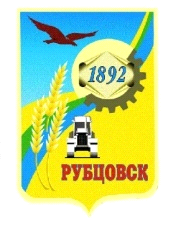 